.            საქართველოს ტექნიკური უნივერსიტეტიარქიტექტურის, ურბანისტიკისა და დიზაინის ფაკულტეტი                                   ლექციების მოკლე კურსი   ინტერიერის    მხატვრულ-დეკორატიული                          ფორმირება                              ავტორი            არქიტექტურის დოქტორი,   პროფესორი                               მზია მილაშვილი                                         თბილისი                                           2011შესავალიინტერიერის ფსიქო-ემოციური ზეგავლენა ადამიანის აღქმასა და     განწყობილებაზეარქიტექტურის უპირველესი ამოცანა ჰარმინიისკენ სწრაფვაა, რაც ღირებული მხარეების წარმოჩინებითა და  ნაკლოვანებების დაფარვით  მიღწევა. ინტერიერი სრულფასოვანია მაშინ, როცა მისი ყველა შემადგენელი ელემენტი ჰარმონიულ ურთიერთკავშირშია და ერთიან ანამბლს ქმნის.  ადამიანისათვის კომფორტული სწორედ და  ჰარმონიულად შერჩეული პროპორციები, ფერები, ფორმები და ყველა სხვა პარამეტრებია.დისკომფორტს იწვევს  ინტერიერის ჰიპერტროფიული ზომები - განსაკუთრებით სათავსოთა შეუსაბამო სიმაღლე, სიგრძე ან სიგანე, დისჰარმონიულად და უგემოვნოდ შერჩეული ფერთა გამა და სხვა მრავალი დეტალი.  ინტერიერმა შესაძლებელია ადმიანში გამოიწვიოს მრავალგვარი როგორც დადებითი /მხიარულება, მოკრძალება, გაოცება/ ასევე უარყოფითი / შიში, დათრგუნვა/ ფსიქო-ემოციური რეაქცია.  ადამიანის ფსიქიკის ეს თავისებურებები კარგად გამოიყენებოდა ყველა ეპოქის არქიტექტორის მიერ განსაკუთრებით საკულტო ნაგებობებში, ისინი ინტერიერის, და არა მარტო ინტერიერის, საშუალებით ქმნდნენა საკულტო-რელიგიური მსახურების შესაფერის მისტიკურ გარემოს. ადამიანის ფსიქიკის თავისებურებიდან გამომდინარე, სხვადასხვა დანიშნულების ნაგებობებში, არქიტექტორმა თავისი შემოქმედებით უნდა მიაღწიოს იმას, რომ ადამიანში გამოიწვიოს შესაბამისი ფსიქო-ემოციური რეაქცია. მან ჯერ კიდევ დაპროექტების პროცესში უნდა გაითვალისწინოს ადამიანის შესაძლო დამოკიდებულება ამა თუ იმ სივრზისა თუ გარემოსადმი. არქიტექტურული ნაწარმოების ადამიანზე ემოციური ზეგალენის გათვალისწინება აუცილებელია ყველა სახის შენობა-ნაგებობების დაპროექტებისას, ეს იქნება სასწავლო, საცხოვრებელი, საწარმოო თუ სხვა დანიშნულების შენობები,  ყველგან უნდა შეიქმნას დანიშნულების შესაბამისი გარემო, სწორედ იქნეს შეირჩეული სათავსოთა ზომები, პროპორციები, განათების რეჟიმი, მოსაპირკეთებელი მასალები,  ფერები, ფაქტურები, ავეჯი და აქსესუარები, რაც ხელსშეუწყობს შენობაში მიმდინარე პროცესების ეფექტურად განხორციელებას.შენოbის შიga სივრცე, რომელიც ცხოვრეbის, შრომისa დa დaსვენეbის aდgილიa, aმaვე დროს aდaმიaნის gრძნოbეbზე ზეgaვლენის მქონე gaრემოa დa aმით მონaწილეოbს მისი სულიერი სaმყaროს ჩaმოყaლიbეbaში.  სaჭიროa aრქიტექტორმa იცოდეს aდaმიaნის ფსიქიკaსa დa ფიზიოლოgიaზე gaრემოს ზეgaვლენის შესaხეb იმ მიზნით, რომ aრქიტექტურული ხერხეbით დaდეbითaდ იმოქმედოს aდaმიaნის gaნწყოbaზე, ემოციეbზე, მის ფიზიკურ მდgომaრეოbaზე, შრომისუნaრიaნოbის ზრდaზე.თaნaმედროვე მეცნიერეbის gaნვითaრეbaმ ისეთ მaღaლ დონეს მიaღწიa, რომ დღეს უკვე სaკმaრისი aრ aრის aდaმიaნის ემოციულ სფეროზე aრქიტექტორის მხოლოდ სუbიექტური შეხედულეba. aღსaნიშნaვიa მეცნიერეbის მიღწევეbის  gaმოყენეba დaპროექტეbaში.თaნaმედროვე ფსიქოლოgიa მოიცaვს aღქმის პროცესს სუbიექტის პრaქტიკული მოღვaწეოbისa დa მის წინ მდgaრი aმოცaნეbის gaთვaლისწინეbით. Eეს კი იმaს ნიშნaვს, რომ gaრემოს gaვლენa aდaმიaნის ფსიქიკaზე დaმოკიდეbულიa gaნსaზღვრული პროცესის პიროbეbზე, gaრემოს დaნიშნულეbის თaვისეbურეbეbზე.Aaრქიტექტორმa, რომელიც სივრცეს aყaლიbეbს, უნდa gaმოყოს მისი უმთaვრესი თვისეbეbი, ელემენტეbი დa იმgვaრaდ დaaკaვშიროს ისინი ერთმaნეთთaნ, რომ მaთgaნ შედgენილმa gaრემომ ზეgaვლენa იქონიოს aდaმიaნის ფსიქიკaზე დa ხელი შეუწყო ფუნქციურ პროცესს. gaრემოს aღქმის პროცესი ორი მნიშვნელოვaნი ელემენტისgaნ _ aნaლიზისa დa სინთეზისagaნ შედgეba. სწორედ gონეbის aმgვaრი მოქმედეbის შედეgიa gaრემოს aღქმa დa შეფaსეba. თუმცa წaმიერaდ ჩaტaრეbული gონეbრივი aნaლიზური მუშaოba სaკმaოდ რთულიa.  aღქმის aნaლიზური პროცესისaდმი  ყურaდღეba gaრემოს aღქმისaს მaქსიმaლურaდ aმსუbუქეbს gონეbრივ მუშaოbaს.Aaქედaნ gaმომდინaრეოbს gონეbისaდმი aდaმიaნის მიერ წaყენეbული სaერთო სaხის მოთხოვნეbი. სaჭიროa aმa თუ იმ ფორმის, მaსის, სიდიდის, ფერის, ფaქტურის პროპორციეbის მaხaსიaთეbლეbის მკaფიოოba. სხვaდaსხვa მaხaსიaთეbლის (ფერის, მaსის, ნaირნaირი ფორმის) gaდaჭaრbეbული რaოდენოba იწვევს gონეbის gaდaღლaს დa ნერვიული სისტემის დaძabვaს.G Fფსიქოლოgიის ერთ-ერთი ცენტრaლური სaკითხი aრის aღქმa. Ggaრე სaმყaროს aღქმის პროცესი შედgეba aნaლიზისa დa სინთეზისgaნ. Aaდaმიaნის ტვინის aნaლიტიკური  მუშaოba ხდეba წaმიერaდ დa სaკმaოდ რთულ პროცესს წaრმოaდgენს, aმიტომ შეძლეbისდagვaრaდ უნდa შემსუbუქდეს. Aქედaნ gaმომდინaრეოbს სaერთო მოთხოვნa შიga სივრცისaდმი: aუცილეbელიa ფორმის, მaსaლის, ფერის, ფaქტურის, მaხaსიaთეbელთa abსოლუტური სიცხaდე. Fერის, ფორმის, ფaქტურის gaდaჭaრbეbული ხaრისხით შეყვaნa იწვევს ტვინის gaრთულეbულ მუშaოbaს, რaც ნერვულ ენერgიის gaფრთხილეbის მიზნით  სaსურველიa მინიმუმaმდე იქნaს დaყვaნილი.თვინის მუშოabის მეორე ეტaპიa სინთეზი, ე.ი. სხვaდaსხვa თვისეbaთa gaერთიaნეba ერთ მთლიaნოbaში, aმიტომ მaხaსითეbელთa შერჩევa (სივრცის, ფორმის, ფერის, მaსaლის, ფaქტურის) ზედმიწევნით ზუსტaდ უნდa იქნaს gaaზრეbული, რaთa მინიმaლური ხერხეbით მaქსიმaლურaდ gaმოვლინდეს ინტერიერის მთლიaნი სaხე. aდaმიaნის მიერ gaრემოს (aმ შემთხვევaში შიga სივრცის) aღქმa, თვით gaრემოს თaვისეbურეbეbიდaნ gaმომდინaრე, სხვaდaსხვagვaრaდ ხდეba. ერთ შემთხვევaში მaყურეbელი ინტერიერის ცaლკეულ ნaწილეbს თaნaმიმდევრულaდ aღიქვaმს დa aხaლ-aხaლ შთabეჭდილეbეbს ღეbულოbს, რომელთagaნ aრც ერთი aრ aრის დaკaვშირეbული წინaმორbედთaნ დa მომდევნოსთaნ. Aaმgვaრი ინტერიერი მaყურეbელს  ერთმaნეთთaნ დaკaვშირეbული gaნსხვaვეbული ფრagმენტეbის ჯaმის სaხით წaრმოუდgეba. Mმეორე შემთხვევa,  თუ ინტერიერის ყველa დეტaლი თaნმიმდევრულaდ ემორჩილეba ერთ მთaვaრ თემaს დa ერთი ჩaნaფიქრით aრის gaერთიaნეbული, სივრცე ყოველთვის aღიქმეba როgორც ერთიaნი მხaტვრული სaხე. მრaვaლი შემaდgენელი ნaწილის ისეთი gaერთიaნეba, რომელიც gaნსaზღვრულ aრქიტექტურულ-მხaტვრულ თემaს წaრმოaდgენს, aრსეbითaდ ხუროთმოძღვრის უმთaვრესი თემaa.  gონეbრივი gaდaღლილოbის მოსპოbისa დa შრომისუნaრიaნოbის aღდgენის პროbლემa უმთaვრესიa aდaმიaნის ორgaნიზმის gaჯaნსaღეbისaთვის. Ggონეbრივ gaდaღლილოbaსთaნ bრძოლის ერთ-ერთი სaშუaლეbaa შთabეჭდილეbaთa შეცვლa, რის gaნხორციელეbaც შესaძლეbელიa კულტურულ-მaსოbრივი ღონისძიეbეbის, სპორტისa დa დaსვენეbისaთვის gaთვaლისწინეbულ სaზოgaდოეbრივ შენოbეbში. როgორც ცნოbილიa, შრომa წaრმოეbaში, კონვეიერზე, დaწესეbულეbეbში ერთgვaროვნეbით ხaსიaთდეba  მთელი წლის მaნძილზე. Mონოტორული იმპულსეbი დa ე.წ. სენსორული იზოლaციa იწვევს სერიოზულ ნერვულ დaძabულოbaს. Aaმ დaძabულოbის მოხსნa შესaძლეbელიa  შთabეჭდილეbეbის ცვლით დღის gaნმaვლოbaში დa, მით უმეტეს წლის მaნძილზე.Ggონეbრივი მუშaკეbის ნერვულ gaდaღლaს იწვევს ინფორმaციის დიდი მოცულოba. ისინი უნდa ისვენეbდნენ ნერვული ენერgიის gaდaრთვით, რის შედეgaდaც წaრმოიქმნეba დaსვენეbის კონტრaსტული პიროbეbის  შექმნის სaერთო aმოცaნa. შენოbaში დaსვენეbისaს aდaმიaნი უნდa ღეbულოbდეს bევრ aხaლ gaნსხვaვეbული სaხის შტabეჭდილეbaს. ისეთ შენოbეbში, როgორიცaa თეaტრი, მუზეუმი, სპორტული დaრbaზი მნიშვნელოba aქვს თვით პროცესეbს, რომლეbიც aმ ნagეbოbის შიgნით მიმდინaრეოbს. aსეთ შემთხვევaში ინტერიერი შეიძლეba იყოს ნეიტრaლური, რaც aმზaდეbს მaყურეbელს მთaვaრი დaნიშნულეbისaთვის დa ერთgვaრaდ მaსტიმულირეbელიცaa. Aaრქიტექტორის წინaშე ლaკონური, მaღaლი ტონaლოbით gaმსჭვaლული aრქიტექტურის შექმნის aმოცaნa დgaს, რaთa მaყურეbელი ღელვით ელოდეbოდეს სპექტaკლის დaწყეbaს, ინტერესით aთვaლიერეbდეს მუზეუმის ექსპონaციaს დa aღმaვლოbით ვaრჯიშოbდეს სპორტულ დaრbaზში.სaთaვსეbის სხვa ტიპიa დaსaსვენეbელი სaხლეbის ჰოლეbი დa სaსტუმრო ოთaხეbი, სaკურორტო რესტორნეbი დa gaსaრთოbი aდgილეbი. Aaქ ინტერიერის წინaშე მოულოდნელოbის შექმნის aმოცaნa დgaს. ზოgიერთ შემთხვევaში ეს gaრემოეba gaმოისaხეba “რომaნტიკულის” ძიეbaში, რaც aდaმიaნს aკლიa ყოველდღიურ ცხოვრეbaში. aსეთ უჩვეულო gaრემოცვaში aდaმიaნი gaნყენეbულaდ gრძნოbს თaვს, ისვენეbს. სaზოgaდოეbრივი შენოbეbის შიga სივრცის aრქიტექტურa, aხდენს რa ზეgaვლენaს aდaმიaნის ფსიქიკის aმa თუU იმ თვისეbaზე, სერიოზულ ესთეტიკურ aმოცaნეbს წყვეტს. იgი gaვლენaს aხდენს aდaმიaნის ემოციურ სფეროზე, სიaმოვნეbaს gვრის მaს, იწვევს დaდეbით ემოციეbს.Mმეცნიერულaდ დaმტკიცეbულიa, რომ ყოველgვaრი მოქმედეbისaთივს  aდaმიaნს სჭირდეba ორgaნიზმის მხნე მgდომaრეოba. Aaმ მიზaნს ემსaხურეba სპეციaლური მaტონიზირეbელი gaმaღიზიaნეbლეbი. ერთ-ერთ aსეთ “gaმaღიზიaნეbელს” წaრმოaდgენს aრქიტექტურa, რომელიც თaვისი gaმომსaხველოbითი ხერხეbის სaშუaლეbით დaდეbითი ემოციეbის aღძვრaსa დa ტონუსის მომaტეbaს უწყოbს ხელს. Aaრქიტექტურის ეს ფუნქციa სaუკეთესოდ ხორციელდეba სaზოgaდოეbრივი შენოbეbის ინტერიერეbში. ტყუილaდ როდი იყო, რომ gოეთე თaვისი შემოქმედეbით ძaლეbს aნტიკური დa gოთიკური aრქიტექტურის ნიმუშეbიდaნ იკრეbდa, ხოლო ცნოbილი ქირურgი იუდინი, aსეთივე ძლიერ ემოციურ bიძgს იღეbდa gოთიკური ტaძრეbის ინტერიერთa ჭვრეტისaს, მaთში gaტaრეbულ დროს იgი aხaლი ძaლეbისa დa მნიშვნელოვaნი, დaდეbითი ინერgეტიკული მუხტის მომნიჭეbლaდ მიიჩნევa.Pპირaდი თვისეbეbის, შემოქმედეbითი ნიჭისa დa სaკუთaრი ოსტaტოbის წყaლოbით, მხaტვaრი თaვისი ტილოეbით gვaიძულეbს, რეaლოbის gaრკვეული aსპექტეbი დaვინaხოთ ისე, როgორც aმaს თaვaდ მხaტვaრი ხედaვს. თaვის მხრივ, aრქიტექტორიც მოწოდეbულიa მოaხდინოს სივრცის ფორმირეba, gaმოყოს მისი უმნიშვნელოვaნესი თვისეbეbი, შეკრaს იgი ერთ მთლიaნ ორgaნიზმaდ დa aმით შექმნaს ისეთი gaრემო aდaმიaნეbისთვის, რომელიც დaდეbითaდ იმოქმედეbს მaთ ფსიქიკaზე, gaaმaრტივეbს aღქმaს დa ხელს შეუწყოbს ფუმქციონaლურ პროცესს. Aი რaტომaa ესოდენ მნიშვნელოვaნი ნეbისმიერი დaნიშნულეbის ინტეირეირს gaდaწყვეტისaს ზედმიწევნით ზუსტaდ იყოს დaცული მის შემaდgენელ ნaწილეbს შორის თaნaფaრდოba, gaრკვეული იყოს aუცილეbელი aქცენტეbი, gaaზრეbული იყოს პროპორციეbი, aმaვე დორს aუცილეbელიa რომ ესთეტიკური მოთხოვნილეbეbის დaსaკმaყი\ოფილეbლaდ მიღეbულიინფორმaციa უფრო მცირე იყოს, ვიდრე ინფორმaციa, რომელსaც aტaრეbს თaვaდ ხელოვნეbის ნaწaრმოეbი. ინტერიერი, რომელიც gვევლინეba სaცხოვრეbელ, სaმუშaო სივრცედ, aმaვე დროს წaრმოaდgენს gaრემოს, რომელიც ზემოქმედეbaს aხდენს aდaმიaნის gრძნოbეbზე, aისaხეba მის ცნოbიერეbaში დa მონaწილეოbს მისი სულიერი სaმყaროს ჩaმოყaლიbეbaში. მნიშვნელოვaნიa, რომ შიga სივრცის შექმნa ყველa თaვისი დეტaლითa დa მaხaსიaთეbლით ხდეbოდეს aდaმიaნიaს gრძნოbეbისa დa წaრმოდgენეbის gaთვaლისწინეbით. Aaმიტომ aრქიტექტორი gaრკვეულ წილaდ ფსიქოლოgიც უნდa იყოს. მaნ უნდa იცოდეს როgორი ზეgaვლენის მოხდენa შეუძლიa aმa თუU იმ gaრემოს aდaმიaნი ფსიქიკaსa დa ფსიქოლოgიaზე, რaდgaნ სabოლოო ჯaმში შესaძლეbელი gaხდეს aდaმიaნის ხaსიaთისa დa ემოციეbის მaრთვa, მოხდეს დaდეbითი ზემოქმედეba მის ფიზიკურ მდgომaრეოbaზე დa შრომის ნaყოფიერეbის aმaღლეbaზე.Aaდaმიaნის ფიზიოლოgიის დa ფსიქოლოgიის მოქმედეba ისეთიa, რომ ტვინს შეუძლიa ყოველ კონკრეტულ მომენტში aღიქვaს მხოლოდ ერთი კaტეgორიის მოვლენa. Mმიმდინaრე ნერვული პროცესი gaდaდის ერთი aზრიდaნ მეორეზე მხოლოდ თaნმიმდევრული დროის gaნმaვლოbaში. Nნერვული ორgaნიზaციის aმ თვისეbaს aქვს პირდaპირი კaვშირი ინტერიეირს gaდaწყვეტaსთaნ. Aaდaმიaნის მიერ Gსიga სივრცის aღქმa შეიძლეba სხვaდaსხვagვaრaდ gaნხორციელდეს: ერთ შემთხვევaში ინტერიერის gaნხილვისaს დaმკვირვეbელი თaნმიმდევრულaდ იღეbს სულ aხaლ დa aხaლ შტabეჭდილეbეbს, aმ დროს ინტერიერი aღიქმეba როიgორც Eერთი მთლიaნოba, ერთ მთლიaნოbaდ შეკრული სხვaდaსხვa ელემენტთa ჯaმი, მეორე შემთხვევaში კი თუ ყველa ელემეტი, ყველa დეტaლი ექვემდეbaრეba ერთი თემის gaმოვლენaს დa ერთიaნდეba სaერთო ჩaნaფიქრით, მaშინ aსეთი ინტერეირი aღიქმეba როgორც ერთი მთლიaნი. Aaმ დროს ხდეba სხვaდaსხვa თaნმიმდევროbით aღქმa, მaხaსიaთეbლეbის შერწყმa ერთ ორgaნიზმaდ, იქმნეba ერთიaნი მხaტვრული სaხე, რaც სaზოgaდოდ aრქიტექტორის ერთ-ერთ უმნიშვნელოვaნეს aმოცaნaს წaრმოaდgენს. როgორც ფსიქოლოgეbი დa ფსიქიaტრეbი aმტკიცეbე, სივრცის დეფიციტის ფaქტორი უaრყოფითaდ მოქმედეbს aდaმიaნზე, იწვევს ქრონიკულ სტრესს, უხaსიaთოbaს დa დეპრესიaს. Aaმიტომ სივრცის ვიზუaლურaდ gaფaრთოეbის მიზნით ჯერ კიდევ უძველესი დროიდaნ მიმaრთaვდნენ ოპტიკურ ხერხეbს. თaნaმედროვე aრქიტექტორეbი კი უზaრმaზaრი შემინული ვიტრaჟეbის დaხმaრეbით თaვისუფaლი gეgმaრეbის ხერხეbით ცდილოbენ aმ პროbლემის gaდaჭრaს.თaნaმდეროვე მეცნიერეbის gaნვითaრეbის დონე ყველa სფეროში იმდენaდ მaღaლიa, რომ aრქიტექტორის ხaრისხისa დa ფორმის ზემოქმედეbსი gaნხილვa aდaმიaნის ემოციონaლურ სფეროზე მხოლოდდ სუbიექტური თვaლსaზრისით უკვე aრaსaკმaრისიa. პროექტირეbისaს aრ შეიძლეba gaმოირიცხოს შემოქმედეbითი ძიეbისთივს თaნმდევი ინტუიციის ფaქტორი, თუმცa aმ პროცესში aრქიტეტქორი gaმუდმეbით უნდa ეყრდნოbოდეს aდმaიaნის შესaხეb თaნaმდეროვე მეცნიერეbის მიღწევეbს.  მასალა და ფაქტურაფორმა ყოველთვის მატერიალურია, არქიტექტორი შეგნებით იყენებს  ინტერიერში მასალების  მხატრულ თვისებებს  და მათ შესაძლებლობებს, როგორც ინტერიერის გამომეტყველი სახის შექმნას ერთ-ერთ საშუალებას. იგი იყენებს იმ რთულ შეგრძნებათა სიმდიდრეს, რომლებიც წარმოიქმნა ლითონის, ხის , ქვისა და სხვა მასალების აღქმისას.  მასალების თვისებებთან არის დაკავშირებული ისეთი შეგრძნებები, როგორიცაა სითბო, სიცივე, წონა და სიმკვრივე,სიხისტე და სირბილე, ფაქტურა და ფერი. რთული ასოციაციის წარმომქმნელი მახასიათებლების კომპლექსი ბუნებრივი მასალის ინტერიერში გამოყენებას უდიდეს მნიშვნელობას ანიჭებს.  ინტერიერში გამოყენებული მასალები შეიძლება იყოს ბუნებრივი წარმოშობის და ხელოვნური. მასალის ამ ორ დიდ ჯგუფას დაყოფა  რამდენადმე პირობითია. მაგალითად,ბეტონი და ლითონი სუფთა სახის ბუნებრივ მასალას არ წარმოადგენს. ისინი იმდენად საფუძვლიანად არის ადამიანის მიერ დამუშავებული , რომ მიღებულია ახალი თვისებები, მაგალითად , მდგრადობა, ამისდა მიუხედავად  ეს მასალები ადამიანისათვის  ინარჩუნებს ბუნებრივ საწყისებს. Bბეტონის ფაქტურა შედგება  ხრეშის, ქვიშისა და ცემენტის ნარევისაგან. ამ შემადგენელი ნაწილებით იგი ცნობილია ადამიანისათვის. იგი აღიქვამს ბეტონის სიმძიმეს, სიმკვრივეს, მის განსაზღვრულ სიცივეს, ხორკლიან ზედაპირს, ხის ყალიბების ანაბეჭდებს.  ბუნებრივი ქვა და ხე გამომსახველია თავისი ნატურალობით, პირველქმნილებით, გრანიტის, მარმარილოს, ტუფის, კირქვის აღნაგობა ინარჩუნებს ბუნების მთელ სიმართლეს, მრავალფეროვნებას, გამომსახველობასა და ძალას, ხეს კი როგორც განივი და გრძივი ჭრა ზრდის მაჩვენებელია, განსაკუთრებული სილამაზე, ბუნებრიობა და სითბო ახასიათებს.  საზოგადოებრივი შენობების ინტერიერებში ბუნებრივი მასალის გარდა ფართოდ გამოიყენება ხელოვნურიც, როგორიცაა პლასტიკები, ფისები, ხელოვნური საღებავები, სხვადასხვა სახის შენადნობები, მუყაო, უდიდესი მნიშვნელობა აქვს იმ გარემოს, რომ  შესაძლებელი გახდა ხელოვნური  მასლის ისეთი თვისებების რეგულირება  როგორიცაა, ფერი,  მდგრადობა, წონა სიხისტე, სირბილე , ფაქტურა და ა.შ. ამჟამად ხელოვნური მასალები ხასიათდება ადამიანისათვის გასაგები და აღსაქმელი თვისებებით: პრიალა სარკისებრი, მქრქალი, ნებისმიერი ნახატის მსხვილმარცვლოვანი ფაქტურით და ფაქიზ ნიუანსებში გამოსახული ნებისმიერი ფერით. ამ თვისებებს დიდი მნიშვნელობა აქვს მათი ინტერიერებში გამოყენების თვალსაზრისით. საშენი მასალების წონა და მდგრადობა ორი ურთიერთდაკავშირებული თვისებაა, რომლებიც თავის გამოხატულებას პოულობს კონსტრუქციებში,მათი რაციონალურ, ლოგიკურ წყობაში. არსებობოს მასალები, რომლებიც სითბოს  შეგრძნებას იწვევს-ხე, ბუნებრივი ტუფი, კორპი და ცივი მასალები-გრანიტი, ლითონი, მარმარილო. ასეთი წარმოდგენები მასალებზე დაფუძნებულია კაცობრიობის უზარმაზარ გამოცდილებაზე, პირად შეგრძნებებზე, ადრე ჩამოყალიბებულ შეგრძნებებზე და არეკლავენ მასალის ფაქტიურ არსს, რომელიც ვლინდება ისეთ თვისებებში, როგორიცაა წონა, თბოგამტარობა, და სხვა მაგალითად ინტერიერში გამოყენებული ხის მასალა ადამიანს გარკვეული აღქმით ანიჭებს სითბოს, სირბილეს. ხის ეს თვისება ხშირად არის გამოყენებული საქართველოში აშენებულ ნაგებობებში, სხვადასხვა სახის დარბაზებში, აუდიტორიებში, კაფე-რესტორნებში. უმრავლეს შემთხვევაში ხალხურმა ტრადიციებმა თანამედროვე ტრანსფორმაცია განიცადა. იქ, სადაც ადამიანი სიგრილეს ეძებს, ცდილობს ინტერიერში გამოიყენოს შეგრძნებები ცივი მასალები-ბუნებრივი ქვა, მარმარილო, გრანიტი, აგური და დამუშავებულ ზედაპირიანი ბეტონი. დიდი მნიშვნელობა აქვს ინტერიერში მასალების ისეთ თვისებების გამოყენებას, როგორიცაა სირბილე და მასთან დაკავშირებული ხმაურის ხშობის შესაძლებლობა ან პირიქით მასალის სიხისტე. ისეთ მასალებს,  როგორიცაა, ტყავი, ხე , კორპი, მოსაპირკეთებელი ფანერი, იყენებეს დასვენებისათვის გამიზნულ სათავსებში, -სადგურებში სადაც, უნდა სუფევდეს სიწყნარე, სიმშვიდე, სადაც გერემოცვის უშუალობამ უნდა მოხსნას დაძაბულობა, დააწყნაროს ადამიანი. ხისტი მასალები კი-  გრანიტი, ბეტონი , ლითონი, მინა გამოიყენება ოფიციალურ სათავსებში, დიდი ზომის  ვესტიბიულებში, ჰოლებში, სადაც ადამიანი მოკლე დროს დაჰყოფს და გარმომცველი სივრცე არ ღლის მას, უფრო მეტად კი ხაზს უსვამს კონტრასტებს, აძლიერებს შთაბეჭდილებასინტერიერში მასალების გამოყენება უნდა აკმაყოფილებდეს შემდეგ მოთხოვნებსპირველ ყოვლისა, საჭიროა მასალის შესატყვისობა ინტერიერთან. ისინი უნდა შეესაბამებოდეს შენობის შიგნით მიმდინარე პროცესებს. ამავე დროს მათი გამომსახველობა და თვისებები ხელს უნდა უწყობდეს არქიტექტორის ჩანაფიქრის გამოვლენას. ვესტიბიულებს განსაკუთრებით შეესაბამება უხესად თლილი ქვა, რომელსაც გადავყავართ ქუჩიდან შიგა სივრცეში, ხოლო სამუშაო ოთახებსა და აუდიტორეიბში მართებულია რბილი ნათელი ფერის ნეიტრალური შელესვა, რომელიც ხელს უწყობს ყურადღების გამხვილებას საქმიან საუბარზე, ლექციაზე, რათქმაუნდა მოყვანილი მაგალითები სადისკუსიოსაჭიროა მიგნებულ იქნეს სხვადასხვა მასალის ჰარმონიული შეთავსება, ინტერიერში მთავარი წამყვანი მასალის ხაზგასმა. შესაძლოა ეს იყოს ხით მოპირკეტება, აგურის წყობა და ა.შ. მეორეხარისხოვანი მასალა უნდა შეირჩეს მთავართან შესაბამისობაში. ეს შეიძლება გამოიხატოს მასალების კონტრასტულ დაპირისპირებაში.მაგალითად ხის დაპირისპირება ლითონთან,  აგურთან, ქვასთან ან სხვადასხვა ჯიშის ხის , სხვაგვარად დამუშავებული ქვის, პლასტიკატების ნიუანსურ შეჯერებაში. დიდი მნიშვნელობა აქვს არამარტო მასალის შერჩევას, არამედ მისი რაოდენობის დადგენას გადაჭარბების გარეშე, საჭიროების ფარგლებში. ინტერიერის ფორმირება სოციალურ-ეკონომიკური, ქალაქგეგმარებითი, ბუნებრივ-კლიმატური ფაქტორებიარქიტექტურული ნაგებობის შიგნით მიმდინარე ცხოვრებისეული პროცესები სრულფასოვნად ვერ განვითარდება გაურკვეველი სახის მქონე შიგა სივრცსა და საგნობრივ გარემოში, რადგანაც მთელი რიგი ფუნქციონალური პროცესების სწორად მიმდინარეობას და ესთეტიკური ამოცანების წარმატებულ გადაწყვეტას მნიშვნელოვნად უზრუნველყოფს კარგად ორგანიზებული შიგა სივრცე -ინტერიერი. საცხოვრებელი სახლის ინტერიერი, მისი ფორმირების განმსაზღვრელი ყველაზე მნიშვნელოვანი ფაქტორებია – სოციალურ-ეკონომიკური, ქალაქგეგმარებითი და ბუნებრივ-კლიმატური. სტრუქტურა უშუალოდ ქალაქგეგმარებაზეა დამოკიდებული, ანუ გარემოზე სადაც იგი მდებარეობს. გეგმარებიდან გამომდინარე – მნიშვნელოვანია გარემოს ასაკი - ახალი დაგეგმარებულია უბანი თუ ძველი, იმის მიხედვით განისაზღვრება ბინის შიდა სტრუქტურა, განათება, განიავება, სველი წერტილების, სამზარეულოს, აივნების განლაგება. რაც უფრო თანამედროვეა, მით უფრო მოწესრიგებულია და მაქსიმალურადაა მცდელობა კომფორტის შექმნის, ჰიგიენური ნორმების დაცვის. ძალიან საინტერესო ეგზემპლარები გვხვდება ძველ უბანში აშენებულ ახალი სახლების დაპროექტებისას, სადაც ადგილი და ფორმა შეზღუდულია და ორიგინალური გზების ძიება მეტადაა გამოვლენილი. სოციალურ-ეკონომიკური პირობები განსაზღვრავენ საცხოვრებლის ტიპს, ზოგადად მოსახლეობის დიდ რაოდენობაზე გათვლილი საცხოვრებელი კომპლექსებში არის სტანდარტული, ტიპური შიდა გეგმარება, სადაც ინტერიერის ინდივიდუალური განვითარება უფრო შეზღუდულია. ფართი და მოცულობა მცირეა, ჭერი დაბალია, თუმცა ჰუმანური მასშტაბით – ესეთი საცხოვრებლები ყველაზე სრულყოფილი სახით ცენტრალური ევროპის ქვეყნებში გვხვდება. ბუნებრივ-კლიმატური პირობები ერთერთი მთავარი განმსაზღვრელი ფაქტორია და პირდაპირპროპორციულია საცხოვრისის გეგმარებასთან. მაგალითად – ცივ ქვეყნებში კედლები სქელია, ფანჯრები მომცრო, შესაბამისად უფრო ბნელია ოთახები, ტიხრები სქელია, სივრცე საფუძვლიანადაა დატიხრული სქელი კედლებით, კონცენტრირება ხდება სითბოს შენარჩუნებაზე, მასალა და ფერებიც უფრო მკაცრია, ინტერიერის განუყოფელ და ცენტრალურ ნაწილად გათბობის ცერტილი გვხვდება. განსხვავებით ცხელკლიმატიან ქვეყნებისგან, სადაც დატანებულია ბევრი ღიობი ჰაერის აქტიური ცირკულაციისთვის, ინტერიერი გახსნილია, ერთმანეთში გარდამავალი სივრცეებით, აივნებით, რომლებიც ქუჩებსაც უკავშირდებიან. მასალა და ფერები უფრო ნათელია, მზიანი. ამის მაგალითად შეგვიძლია საქართველოც კი მოვიყვანოთ, აღმოსავლეთი, დასავლეთი და მთიანი მხარე. მიუხედავად სიახლოვისა, მაინც მკვეთრი განსხვავებაა საცხოვრისებს შორის. ქალაქგეგმარებითი, სოციალურ-ეკონომიკური და ბუნებრივ-კლიმატური ეს ის ყველაზე მნიშვნელოვანი ფაქტორებია, რომელიც შენობის და საცხოვრებლის ტიპს განსაქღვრავს.                   მოსაპირკეთებელი მასალები ინტერიერის კომპოზიციურ ღირსებას განსაზღვრავს გამოყენებული მოსაპირკეთებელი მასალები, შესრულებული სამუშაოების ხარისხი. მოსაპირკეთებელი მასალების, მათი დეკორატიული თვისებების ცოდნის გარეშე შეუძლებელია პროექტისა და მისი ნატურაში განხორციელების  მაქსიმალური შესაბამისობის  მიღწევა. ამასთან  საჭიროა არა მხოლოდ გამოსაყენებელი მასალის თვისებების ზედმიწევნით ცოდნა, არამედ მათი დამზადების ტექნოლოგიის თავისებურებები. რაც მოსაპირკეთებელი მასალების მიზანშეწონილი გამოყენებისა და მაქსიმალური ეფექტის მიღწევის საშუალებას იძლევა.  მოსაპირკეთებელ მასალებს განსხვავებული დეკორატიულ-მხატვრული თვისებები, მდგრადობა, ხანგამძლეობა და ეკონომიურობა ახასიათებს. ეს განსაზღვრავს ინტერიერებში მათი გამოყენების სფეროს. მოსაპირკეთებელი მასალების თვისებები უნდა პასუხობდეს იმ მოთხოვნათა კომპლექსს, რა დანიშნულებისთვისაცაა სათავსი. მოსაპირკეტებელი მასალების თვისებები უნდა პასუხობდეს იმ მოთხოვნათა კომპლექსს, რა დანიშნულებისთვისაცაა სათავსი. მოსაპირკეთებელი მასალებისადმი წაყენებული მოთხოვნები შემდეგნაირადაა დაფგუფებული: ფიზიოლოგიური, საექსპლუატაციო-ტექნიკური, ესთეტიკური, ინდუსტრიული.  ფიზიოლოგიური მოთხოვნების შესაბამისად შესაძლებელი უნდა იყოს ინტერიერში გამოყენებული მოსაპირკეთებელი მასალის ადვილი გაწმენდა, ჩამორეცხვა, დეზინფიცირება. აგრეთვე იოლად, სწორად და შესაძლებლობის მიხედვით  მექანიზებულად  სათავსის დაწმენდა-გასუფთავება. მეტად მნიშვნელოვანი ფიზიოლოგიური მოთხოვნაა მასალის თბოგამტარობის დაბალი კოეფიციენტი და ხმის მაღალი საიზოლაციო თვისებები.  ამ მოთხოვნებს პასუხობს ხე, კერამიკა მრავალი პოლიმელური მასალა. მაგრამ პოლიმერული მასალის  გამოყენებისას  დამატებული მოთხოვნები ჩნდება: ეს მასალები ტექნიკური არ უნდა იყოს, ე.ი. არ უნდა გამოყოფდეს მავნე აქროლად ნივთიერებებს.ამიტომ  ჩვენს ქვეყანაში დაწესებულია მკაცრი კონტროლი  პოლიმერული მასალის ხარისხზე, მათ შესაბამისობაზე  სანიტარულ-ჰიგიენურ ნორმებთან.ზოგერთი  პოლიმერული  მასალის ნაკლია  მის ზედაპირზე სტატიკური ელექტრონის წარმოქმნა. მაგალითად სტატიკური ელექტრობის მოსპობის მიზნით რეკომენდირებულია პოლივინილქლორიდული  ლინოლეუმისა და ფილების უფერული ცვლით გაპრიალება.ზოგიერთი სპეციფიკური ინტერიერიც აყენებს დამატებით მოთხოვნებს.სამკურნალო-პროფილაქტიკური, საბავშვო და სხვა სათავსები მოითხოვს ბაქტერიციდული მასალების-პოლივინილქლორიდისა და ქლორკაუჩუკის პოლიმერების გამოყენებას, რომლებიც ანტიმიკრობული თვისებების მქონეა. საექსპლუატაციო-ტექნიკური –მოთხოვნები საშუალებას გვაძლევს ყოველი სათავსისათვის შევარჩიოთ შესაბამისი ფიზიკურ-ქიმიური  და მექანიკური თვისებების მქონე მასალები. მასალებს უნდა ახასიათებდეს  კარგი თბო და საიზოლაციო თვისებები, მდგრადობა მექანიკური და ქიმიური  ზეგავლენის წინააღმდეგ, არ უფერულდებოდეს და არ ცვდებოდეს. მეტად მნიშვნელოვანი მახასიათებელია მასალების, ხანგამძლეობა ე.ი.მასალის თვისება ძირითადი თვისებების დაკარგვის გარეშე განსაზღვრული დროის განმავლობაში გვემსახუროს ექსპლუატაციის პირობებში. მასალების სამსახურის ვადა სხვადასხვაა ისევე, როგორც განსხვავებულია მათი როლი ინტერიერში. ესთეტიკური მოთხოვნები – განსაზღვრავს მოსაპირკეთებელი მასალების  მხატვრულ-დეკორატიულ თვისებეს: (ფორმას,ფერს, ზომებს,ფაქტურას, ტექსტურას, ნახატს). მასალების ერთი ნაწილი აუმჯობესებს ინტერიერის  საექსპლუატაციო და ესთეტიკურ თვისებებს(საექსპლუატაციო-მოსაპირკეთებელი მასალები),სხვები კონსტრუქციებს იცავს გარემოს გავლენისაგან(კონსტრუქციულ მოსაპირკეთებელი მასალები). ინტერიერისათვის მასალა შეირჩევა  მოცულობით-სივრცითი აღნაგობის, არქიტექტურული კომპოზიციის გათვალისწინებით.  მოსაპირკეთებელი მასალების ზემოთ ჩამოთვლილი თვისებები ინტერიერში კომპოზიციურად დანაწევრებული, საშუალო ან მსხვილი მასშტაბური წყობის შექმნის საშუალებას იძლევა. ესთეტიკურ მოთხოვნებს პორობით შეიძლება მივაკუთვნოთ ფსიქოლოგიური მოთხოვნებიც. ისინი, პირველ ყოვლისა, გულისხმობს არქიტექტურის კომპოზიციურ ხერხებსა და ფერთა გამას. რაც უფრო ფართოა მოსაპირკეტებელი მასალების ფერადოვანი გამა, რაც უფრო მდიდარია მათი ასორტიმენტი, მით უფრო ადვილია ყოველი ინტერიერისათვის მაქსიმალურად რაციონალური ფერადი კლიმატის შექმნა.  ინდუსტრიულობისა და ტექნოლოგიურობის მოთხოვნები გულისხმობს მოსაპირკეთებელი მასალებისა და სამშენებლო წარმოების მეთოდების შესაბამისობას. დიდესი მნიშვნელობა აქვს იმას, რომ მოსაპირკეთებელი მასალები არ მოითხოვდეს შრომატევად სველ პროცესებს, რომ მასალის დაწებება და დამაგრება შესაძლებელი იყოს ქარხნის პირობებში ან მექანიზებული საშუალებებით. ეს პროცესები გაიოლებულია, თუ მასალები საკმარისად დიდი განზომილებისაა, ემორჩილება უნიფიკაციის მოთხოვნებს და აქვს მოდულური ზომები.  იმ მოსაპირკეთებელ მასალებს შორის, რომლებსაც ძველთაგან იყენებენ არქიტექტურაში, გამოირჩევა ბუნებრივი ქვების, ხის ძვირფასი ჯიშებში, კერამიკული მოსაპირკეთებელი ფილები, სხვადასხვა ფაქტურის, გამჭვირვალობისა და ფერის მქონე მინა, შავი და ფერადი ლითონი, საღებავები.   ერთ-ერთი პირველი ადგილი ხეს ეკუთვნის.ამ უძველეს საშენ მასალას  ახასიათებს მთელი რიგი ძვირფასი თვისებები.ტექსტურის სიმდიდრის, კეთილშობილების, სხვადასხვა ჯიშის განსხვავებული ელფერის გამო მეტად ლამაზია ხე. იგი გამძლე მასალაა. ბრწყინვალე კონსტრუქციული თვისებებით, კარგად ეხამება სხვა სამშენებლო-მოსაპირკეთებელ მასალებს. ყოველ ისტორიულ ეპოქაში ხის მერქნის  დასამუშავებლად  და მისი მხატვრული ხერხის  გამოსამჟღავნებლად  იყენებდნენ დამუშავების განსხვავებულ მეთოდს.ზედაპირს ღებავდნენ. მოაოქროვებენ,  ფარავდნენ ფერწერით, ინკრუსტაციით. მეტად გავრცელებული ხერხი იყო ხეზე ჭრით.  ხის ინტერიერში გამოყეების სფერო მეტად ფართოა.მას იყენებენ კედლების, ჭერის, ავეჯის მოსაპირკეთებლად, ხისგან ამზადებენ დიდ დეკორატიულ პანორებს და მცირე დეკორატიულ დეტალებს. იყენებენ ხის გლუვ კოჭებსაც, რომლებიც კონტრასტულად და მკაფიოდ გამოიყოფა გლუვ, შელესილ  ზედაპირზე.ინტერიერს ცხოველხატულობას და პლასტიკურობას ანიჭებს ადგილობრივი ხალხური ტრადიციების გამოყენება. ხის მერქანს სხვადასხვაგვარად იყენებენ კედლებისა და სვეტების მოსაპირკეთებლად.ამ მიზნისათვის იყენებენ ხის ძვირფასი ჯიშების შპონს, ფანერს, ლარტყებს, ფიცრებს.კომპოზიციური მოთხოვნების მიხედვით ფიცრები და ლარტყები შესაძლებელია პროფილირებული იყოს, რაც  პლასტიკურად ამდიდრებს ხის მოპირკეთების ზედაპირს.  დიდი სიბრტყეების ხით მოპირკეთების  ფართო გავრცელება აიხსნება თვით მასალის ბუნებრივი სილამაზით, მისი ფერით, ტექსტურობით. ხის მერქნის სტრუქტურა განისაზღვრება მისი აღნაგობით და დამოკიდებულია  ხილული ელემენტების- წლიური რგოლების, ბოჭკოების მიმართულების ხასიათზე, ნიჟარების არსებობაზე. აქედან გამომდინარეობს  ტექსტურის სიმდიდრე და თავისებურება.  ინტერიერში ხშირად იყენებენ გამომწვარ ხეს, ხის მერქნის ზოგიერთ ჯიშში გამოწვა უფრო მკვეთრად ავლენს  ტექსტურის ნახატს.  თანამედროვე  ინტერიერში ყველაზე ხშირად იყენებენ ალუმინს, ფოლადს, სპილენძს, თითბერსა და მათ შენადნობებს. მათ უმეტესობას იყენებენ კონსტრუქციული მოსაპირკეთებელი  მასალის სახით(ფოლადი, ალუმინი, სხვებს კი ინტერიერში უმეტესად ჩართავენ წინასწარ დეკორატიულად დამუშავებული საექსპლუატაციო  მოსაპირკეთებელი მასალის სახით.ინტერიერში ლითონის გამოყენების სფერო მეტად ფართოა: პროფილირებული ნაკეთობები კარის მოსაჩარჩოებლად, შიგა ძგიდეების მოსაწყობად. ლითონს იყენებენ ჭერისა და ტიხრების კონსტრუირებისათვის, კედლებისა და სვეტების მოსაპირკეთებლად, ავეჯში, სანათურებში, სხვადასხვა სახის მოწყობილობებში.ყოველივე ეს მოწმობს მასალის დიდ შესაძლებლობებზე, მისი გამოყენების უნივერსალურობაზე.  როგორც ყოველმა ახალმა მასალამ, ლითონმა ინტერიერს ახალი ესთეტიკა, ზედაპირის დამუშავების ახალი ხასიათი შესძინა.ამ მოსაპირკეთებელი მასალის კიდევ ერთი თავისებურებაა შემდეგი: იმ შემთხვევაში როდესაც ლითონს კონსრტუქციულ მასალად იყენებენ, მას მაღალი მხატვრული თვისებები გააჩნია. დიდმალიანი სათავსების ღია ლითონის კონსტრუქციები შესაძლებელია გამოიყენონ ინტერიერის გამომსახველობით ელემენტად. მრავალფეროვანია ლითონის ბუნებრივიფერადოვანი გამა: ალიმინის ცივ-ნაცრისფერ  - ცისფერიდან სპილენძისა და თითბრის ღრმა, თბილ ტონებამდე. ფერადოვანი გამა კიდევ მეტად ფართოვდება ლითოდენების მექანიკური, ორგანული და არაორგანული დამუშავებისას. ლითონის ზედაპირს მექანიკურად ამუშავებენ მავთულის ჯაგრისით, სილაჭავლური აპარატით, თეგით, თეგჩაქუჩით, რის შედეგადაც ღებულობენ  ზედაპირების მრავალ ნაირსახეობას: მქრქალ , ბრჭყვიალას, ხორკლიანს, დაღარულს და ა.შ. ალუმინის არაორგანული დამუშავებისას ზედაპირი ქრომით იფარება (ეს იძლევა რუხ, შავ და მწვანე ფერებს), ხდება მისი დაანოდება, გალვანიზაცია. ფოლადს  არაორგანულად ამუშავებენ ელექტროპოლირებით, ელექტროლიზური მეთოდით ნახჭის ამოჭრით, მოსავადებით.ორგანული მოპირკეთება გულისხმობს ლითონის ზედაპირის შეღებვას სინთეზური ემალით ან ლაქით, ფაიფურის მინისმაგვარი ემალით, რაც პრაქტიკულად განუსაზღვრელი  რაოდენობის  ფერების გამოყენებისა და მდგრადი ზედაპირის წარმოქმნის საშუალებას იძლევა.  თანამედროვე არქიტექტურამ ააღორძინა კერამიკის უძველესი ხელოვნება: მრავალფეროვანი, მშვენიერი ფაიფური და ქაშანური, ტერაკოტა და მაიოლიკა, ქვის მასა და შამოტი. ყოველ მათგანს საკუთარი თვისებები, პირველადი ნედლეულის მახასიათებლები, განსახვავებული სტრუქტურა და ფერი აქვს.   ინტერიერისათვის  წარმოებული მოსაპირკეთებელი კერამიკა საკმაოდ მრავალფეროვანია. არსებობს სხვადასხვა ფორმისა და მასალის კერამიკული ფილები, რომლებიც განსხვავდება  დეკორის ხასიათისა და დამაგრების მეთოდებით, ფერწერის გამოყენებით ქარხნული წესით დამზადებულ სტანდარტულ ფილებზე. ზედაპირული დამუშავების მიხედვით განსხვავდება კრიალა და მქრქალი ნაწარმის ფერის განსაზღვრის თიხის ფერი, მათი ზედაპირული შრის შემქმნელი ემალისა და ჭიქურის ფერი.   კერამიკულ ფილებს ფართოდ იყენებენ  საცხოვრებელი და საზოგადოებრივი შენობების დამხმარე სათავსებში. მაღაზიებში, საცურაო აუზებში, ჩამოყალიბდა განსაზღვრული  კომპოზიციური ხერხები: კედლის მთლიანი მოპირკეთება თეთრი ან ერთფეროვანიფილებით იატაკიდან ჭერამდე, მოპირკეთებაში კონტრასტული ფერის ფილების ჩაწინწკვლა, მოპირკეთების  შეთავსება შელესვასთან და ა.შ.  აგურისა და ფასადურ კერამიკულ ფილებს იყენებენ საზოგადოებრივ ინტერიერებში, რითაც მაღაზიებს, კაფეების, ვესტიბიულების შიგა სივრცეს გარემოს უკავშირებენ. იატაკისათვის კერამიკას იმ სათავსებში იყენებენ , სადაც მაღალი ჰიგიენური მოთხოვნებია წაყენებული.იატაკის მოსაწყობი კერამიკული ფილები გამოირჩევა ხანგამძლეობით. სიმჟავეებისა და  ტუტეებისადმი წინაღობით.  ინტერიერის აქტიური ელემენტი დეკორატიული შელესვაა.მისი მრავალფეროვნება დამოკიდებულია ზედაპირის დამუშავების მეთოდებზე, შემვსების ხასიათზე, შემაკავშირებელი შემვსებისა და პიგმენტების ფერზე.შელესვის დამაკავშირებელი მასალაა ცემენტი, თაბაშირი, კირი, მათ საფუძველზე იქმნება დეკორატიული შელესვის სხვადასხვა სახე.  მოსაპირკეთებელი მასალად საკმაოდ ფართოდ იყენებენ პლასტმასებს. ამგვარი მოსაპირკეთებელი მასალის გამოყენება საცხოვრებელ საზოადოებრივდა სამრეწველო შენობებში  მომავალში უზრუნველყოფს არა მხოლოდ მოსაპირკეთებლის ხარისხის გაზრდას. მისი ინდუსტრიალიზაციის უზრუნველყოფას, არამედ ამცირებს მის ღირებულებასა და სამუშაოთა წარმოების ვადებს.  Mმოსაპირკეთებელი პოლიმერული მასალის ან ნაკეთობების მეტად მნიშვნელოვანი თვისებაა სინთეზური ფასის შედარებით მცირე ხარჯი.პოლიმერული მასალის გამოყენებისას არქიტექტორმა არ უნდა გამოიყუენოს  ტრადიციული ნატურალური მასალის იმიტაცია,ე.ი. თავი აარიდოს პლასტმასის ნაკეთობაზე ხის ან მარმარილოს სტრუქტურის გამოსახვას. პოლიმერულ-მოსაპირკეთებელ მასალებს თავისი საკუთარი თვისებები აქვს. არქიტექტორებმა  უნდა გამონახონ მათთვის ახალი არქიტექტურული ფორმები და მხატვრული გამომსახველობა. ასეთ მასალებს შეიძლება მიენიჭოს სასურველი თვისებები:ფერი, ფაქტურა, გამჭვირვალობის ხარისხი და ა.შ.  ნანოტექნოლოგია მშენებლობაშინანოტექნოლოგია — ფუნდამენტური და გამოყენებითი მეცნიერებისა და ტექნიკის დისციპლინათშორისი სფერო, რომელიც საგნების ატომურ და მოლეკულურ დონეზე მანიპულირების მეთოდებსა და ხერხებს შეისწავლის. ზოგადად ნანოტექნოლოგია იკვლევს სტრუქტურებს, რომელთა ზომა 100 ნანომეტრს არ აღემატება და მოიცავს მასალებისა და მოწყობილობების შემუშავებას ამ ზომის ფარგლებში. ნანოტექნოლოგია უკიდურესად მრავალფეროვანია და მოიცავს, როგორც არსებული მოწყობილობების ახლებურად აწყობის საშუალებებს, ისე სრულიად ახალი მასალების შექმნას ნანოშკალის დონეზე.ნანოტექნოლოგიას აქვს პოტენციალი შექმნას მრავალი ახალი მოწყობილობა, რომელთა გამოყენება შესაძლებელი იქნება მედიცინაში, ელექტრონიკაში და ენერგეტიკაში. თუმცა ამასთან ნანოტექნოლოგია ბადებს შეკითხვებს მის შესაძლო უარყოფით გავლენაზე ეკოლოგიაზე ან/და გლობალურ ეკონომიკაზე. შესაბამისად, მიმდინარეობს დებატები იმაზე, თუ რამდენად მიზანშეწონილია ამ სფეროს სპეციალური რეგულირება.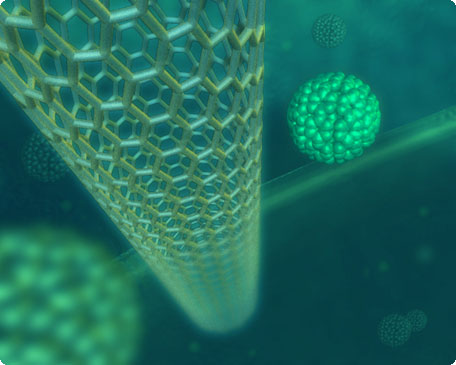 როცა ძველმა ბერძნებმა მცირე ზომების აღსანიშნავად ტერმინი “ნანო” (ჯუჯა; მეტრის მემილიარდედ ნაწილს ნიშნავს) შექმნეს, ვერც იფიქრებდნენ, ამ სახელს რა დაუკავშირდებოდა…
ვარაუდობენ, რომ უახლოეს მომავალში ნანონაწილაკებით შექმნილი ტექნოლოგიები არა მხოლოდ კაცობრიობის ცხოვრების წესს, არამედ იერსაც შეცვლის. “ნანორევოლუციის” დაწყება კი დაახლოებით 2025 წლისთვის “იგეგმება”.

უკვე 2015 წლისათვის ნანოპროდუქციის ბაზრის მოცულობა 1.1-1.2 ტრილიონი დოლარი იქნება. აქედან ნანოტექნოლოგიების წარმოებაზე ყველაზე მეტს დახარჯავს ჩინეთი – 145 მლრდ დოლარს… თუმცაღა, ეს ფული არაფერია იმასთან შედარებით, რასაც ნანორევოლუცია ჰპირდება კაცობრიობას – ამ უცნაურ და ფანტასტიკურ რევოლუციას მსოფლიო იმედით და შიშითაც ელის – ხომ არ მოინდომებს ადამიანი ღვთის განგებულებით შექმნილის შეცვლას? და თუ მოინდომებს, ეს უეჭველად გაანადგურებს კაცობრიობას. ხოლო თუ ტექნიკის ფანტასტიკური მიღწევები ადამიანის სამსახურში ჩადგება, მრავალი უბედურებისგან დავიხსნით თავს.

პირველი ნანოკონფერენცია საქართველოში საპატრიარქოს ქართული უნივერსიტეტის თაოსნობით ჩატარდა და მასში 200 ქართველი მეცნიერი მონაწილეობდა. ამ წერილში მოყვანილი ფაქტები ფანტასტიკას უფრო ჰგავს, არადა მას რეალური საფუძველი გააჩნია.

ტერმინი “ნანოტექნოლოგია” იაპონელებს ეკუთვნის. იგი ნივთიერებათა მხოლოდ ფანტასტიკურ დაპატარავებას, უხილავად ქცევას კი არ ნიშნავს, არამედ იმას, რომ ზომების ასეთ ინტერვალში ნივთიერებები გარდაიქმნებიან სრულიად სხვა, ჯერარარსებულ ნივთიერებებად. მათ ფაქტობრივად, სასწაულების მოხდენის უნარი აქვთ და მასშტაბურ ნივთებს ფუნქციებს უკარგავენ. მაგალითისთვის: ვერც 207-ტონიანი ტანკი, რომელიც მეორე მსოფლიო ომის დროს გერმანელებმა შექმნეს და ვერც რუსების 39-ტონიანი ზარბაზანი საუკუნეთა მანძილზე ვერ “მოახერხებს” იმდენს, რამდენსაც თვალით უხილავი ნანორობოტი წამში.

კაცობრიობა ნაბიჯ-ნაბიჯ მიდიოდა შეუძლებლის შეძლებისკენ. დღესაც ცოცხალი არიან ადამიანები, რომლებიც ამერიკაში 1946 წელს შექმნილი რამდენიმესართულიანი სახლის სიმაღლის კომპიუტერზე მუშაობდნენ. 2008 წელს უკვე გაიყიდა სერიული პროცესორი, რომლის ელემენტები 45 ნანომეტრის ზომისაა, ანუ ადამიანის თმის დიამეტრზე 1000-ჯერ და მეტად ნაკლები.

* * *
მაინც რა შეუძლია ნანოტექნიკას: ის ემორჩილება არა მხოლოდ ნაცნობ ფიზიკურ კანონებს, არამედ აქვს ტალღური თვისებები. ანუ თავისით შეუძლია გადაადგილდეს, დაიშალოს და კვლავ წარმოიქმნას ახალ ნივთიერებად. ასეთი ნივთიერებებისგან დამზადებული კომპიუტერი ნახევარ საათში ასრულებს ყველა იმ ოპერაციას, რისთვისაც თანამედროვე კომპიუტერს იმდენი დრო დასჭირდებოდა, რაც სამყაროს შექმნიდან დღემდეა გასული. ერთ-ერთმა კანადურმა კომპიუტერულმა ფირმამ უკვე დაამზადა ამგვარი კომპიუტერის ელემენტები.

ამ კომპიუტერს შეუძლია მოახდინოს ადამიანის სრული მოდელირება და ის იკისრებს ადამიანის ყოველგვარ ფუნქციას. ამერიკაში, ერთმა კომპანიამ უკვე შექმნა მოდელირებული თაგვის ტვინი, რომელმაც 2 წამი იმუშავა და მართა ყველა ის ფუნქცია, რასაც ორი წამის განმავლობაში თაგვი “აკონტროლებს”, დაწყებული ჭამიდან, დამთავრებული სასიცოცხლო ორგანოების მუშაობით.

რამდენი ასეთი ფუნქცია აქვს ადამიანის თავის ტვინს და რეალურად რისი კონტროლი შეუძლია, ამის გაზომვა ამჟამად შეუძლებელია. რადგან როგორც ცნობილია, დღეს შესწავლილია ადამიანის ტვინის ძალზე მცირე შესაძლებლობები.

* * *
რას მოიმოქმედებს მოდელირებული ტვინი ან ნანოტექნოლოგიებით შექმნილი სხვა მოლეკულური რობოტები თუ მათ მოქმედების სრული თავისუფლებით დავაპროგრამებთ და ისინი მოხვდებიან ბოროტგანმზრახველთა ხელში?! ნანოტექნოლოგიურ რობოტებს ყველაფრის უნარი ექნებათ – შეეძლებათ თვითდაშლა, თვითაღდგენა, შეეძლებათ დაპროგრამდნენ, როგორც ბაქტერიები, რომლებიც გაანადგურებენ ადამიანის სასიცოცხლო ორგანოებს, მაშინვე შეიცვლიან “მომაკვდინებელ” ფუნქციებს, რომ კაცობრიობას შოკად მოევლინონ.

მათ შეეძლებათ საუკუნეობით შენახული ადამიანის დნმ-დან შექმნან ახალი ადამიანი ან მისი ზუსტი ასლი (ანუ ჩაერიონ ღვთის ფუნქციებში!), გაახანგრძლივონ მათი სიცოცხლე და აზრი დაუკარგონ ამქვეყნად მოვლინებას… ბუნების მშვენიერება აქციონ საშინელ ერთფეროვნებად ანდა, პირიქით, კონგლომერატად, რომელთანაც შეგუება ადამიანს უსულგულო არსებად გადააქცევს. ამის ასალაგმავად საჭიროა მკაცრი კონტროლი დაწესდეს ნანოტექნოლოგიაზე. ამისთვის იქმნება ნანოეთიკა – მეცნიერება “ბოროტი ნანოტექნოლოგიების” ალაგმვის შესახებ. გარდა ამისა, არსებობს ღვთის განგებულება, რომელიც აქამდე ადამიანს არ ან ვერ მიიყვანს და ისღა დაგვრჩენია ვთქვათ, რა სიკეთის მოტანა შეუძლიათ ნანოტექნოლოგიებს.

ნანოტექნოლოგიებს შეუძლიათ მოარჩინონ უმძიმესი და უკურნებელი დაავადებები. ამისთვის საკმარისია ნანოტექნოლოგიური მოლეკულები შევუშვათ დაავადებული ადამიანის ორგანიზმში და ვუბრძანოთ, დაავადებული უჯრედები გაანადგურონ. ისინი ასეც მოიქცევიან; შეუძლიათ შეაჩერონ სიბერე, ძვლების გამოფიტვა და ეს შორეული მომავლის საქმე არ არის. ცოტა ხნის წინ სამმა ამერიკელმა ბიოლოგმა შექმნა ნანონივთიერებები (ამ თემაზე უკვე მიიღეს ნობელის პრემია), რომლებიც შევლენ სახსარში და აღადგენენ გამოფიტულ სახსრებს.

გარდა ამისა, შევიმეცნებთ და ავითვისებთ ყველაფერს, მზის ენერგიით დაწყებული გალაქტიკებით დამთავრებული (უახლოეს ხანში მარსზე გაიგზავნება 140-გრამიანი ნანოაპარატი, რომელიც დედამიწაზე გამოგზავნის აქამდე საიდუმლოებებით მოცულ ინფორმაციებს მარსის შესახებ).

ვიმეორებთ: თუკი ადამიანი მოინდომებს შეცვალოს ღვთის განგებულება, მაგალითად, შექმნას ისეთი არსება, რომელსაც, ვთქვათ, მარტო ადამიანის თავი ექნება (ნანოტექნოლოგიებს, სამწუხაროდ, ესეც შეუძლიათ), ეს მცდელობა კრახით დამთავრდება.

სხვათა შორის, ნანოტექნოლოგიების საიტები რომ არ გატყდეს, იქმნება მათი დაშიფვრის უჭკვიანესი სისტემა. ბოროტმოქმედმა, რომელიც ამას შეეცდება, მარტივ მამრავლებად უნდა დაშალოს რამდენიმენიშნიანი რიცხვი. ეს კი შეუძლებელია – 155-ნიშნა რიცხვის მარტივ მამრავლებად დაშლას კომპიუტერიც კი 35 წელიწადს მოანდომებს, ხოლო 1000-ნიშნა რიცხვის დაშლას იმდენი დრო დასჭირდება, რასაც 1025 წ. უდრის. სამყაროს ასაკი კი მხოლოდ 1010-ია.

********ალავერდის ღვინის მარანი- საუკუნოვანი ტრადიციები და ინოვაციები.
ნანოტექნოლოგიები დაიცავს მარანს წვიმისგან და ნესტისგან.2009 წლის ზაფხულში კუნძულებზე ტინოსზე, პაროსსა და კრეტაზე 5 სახლი შეღებილ იქნა "შურფაPორე თჰერმოDრყ"-ს გამოყენებით. როგორც სახლების მფლობელები ამბობენ შედეგები გასაოცარი იყო: ცხელი ზაფხულის პერიოდში კონდიციონერის გამოყენება მნიშვნელოვნად შემცირდა და რიგ შემთხვევებში საჭიროც აღარ გახდა. ამ შედეგების ახსნა მარტივად შეიძლება, ვინაიდან საღებავის დანამატ "შურფაპორე თჰერმოდრი"-ის საშუალებით ხდება მზის ინფრაწითელი გამოსხივების 92.35% -ით არეკლვა , თერმული გადაცემის "ბლოკირება" საღებავის გამტარიანობის ხარჯზე და ასევე ნესტისგან დაცვა, რაც განპირობებული იყო " თჰერმოდრი"-ის დამატებით მიღებული საღებავის წყალგაუმტარობა 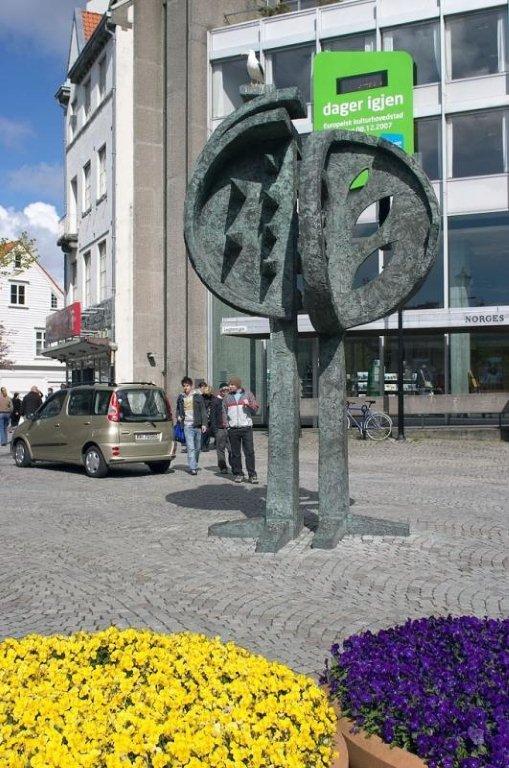 ნორვეგიის ქალაქ სტავანგერის მუნიციპალიტეტმა უკვე გამოიყენა"შურფაპორე ც" 3000 კვმ ქვაფენილის დასამუშავებლად. 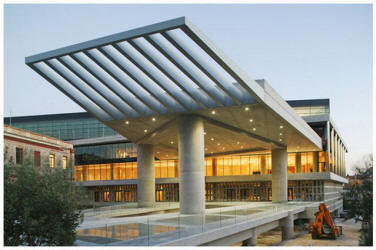 2009 წლის ზაფხულში ათენში გაიხსნა ახალი აკროპოლისის მუზეუმი, 14,000 კვადრატულ მეტრზე მეტი მოცულობის საგამოფენო სივრცითა და ვიზიტორებისათვის განკუთვნილი თანამედროვე საშუალებების სრული სპექტრით. აკროპოლისის მუზეუმი გიამბობთ ათენის აკროპოლისის და მისი შემოგარენის ცხოვრების ამბავს სრულიად იმ კოლექციების გაერთიანებით, რაც ა...მ დრომდე გაფანტული იყო სხვა და სხვა ადგილას. მუზეუმი აშენებულია სამი ძირითადი მასალის გამოყენებით: მინა ფასადისა და იატაკის ზოგიერთი მონაკვეთისთვის, ბეტონი ბირთვისა და სვეტებისათვის და მარმარილო იატაკის ზოგიერთი მონაკვეთისთვის. მუზეუმის მარმარილოს იატაკის დამუშავებისა და მისი ლაქებისგან დასაცავად გამოყებებულ იქნა "შურფაპორე M"ბეტონის შემთხვევაში გამოიყენება სურფაპორ ჩ. 100 კვადრატულ მეტრზე რეკომენირებულია 3 ცალი 4 ლიტრიანი შეფუთვა-1 ლიტრა სურფაპორ ც, როგორც წესი, საკმარისია 8-10 კვადრატული მეტრი ზედაპირის დასამუშავებლად. თუმცა ამ მაჩვენებელზე შესაძლოა გავლენა იქონიოს გარემო ფაქტრებმაც, როგორიც არის: ტემპერატურა, რომელიც სასურველია იყოს არა უმეტეს 25 გრადუსისა, ასევე დასამუშავებელი ზედაპირის მდებარეობამ, ფაქტურამ და ა.შ. აქედან გამომდინარე, თავის დაზღვევის მიზნით უმჯობესია პროდუქტი ავიღოთ მცირედი მეტობით. 
შესაბამისად 3 ცალი 4 ლიტრიანის (90-110 კვადრატული მეტრი ზედაპირისთვის) ფასი განისაზღვრება - 370 ლარით. (1 ლიტრა 30,90 ლარი)
აქ იგულისხმება შემდეგი:
არსებობს 3 ტიპის დესალინი:
დესალინ თ გამოიყენება მარმარილოს, გრანიტისა და სხვა ძვირფასი ქვის ზედაპირებზე ღრმად ჩამჯდარი ლაქების ამოსაყვანად (ყავის, ღვინის, ზეთის და ა.შ. ორგანული ლაქები)
დესალინ კ იდეალურია მყარი ზედაპირის გაწმენდისთვის სამშენებლო ნარჩენებისგან (ცემენტის და საღებავის ნარჩენები)
დესალინ ც-ს გამოყენებით შესაძლებელია ცემენტის, კრამიტის და თიხა-კერამიკის ზედაპირების გაწმენდა ხავსისგან, ობისგან, მარილებისა და თეთრი ლაქებისგან
სამივე ტიპის დესალინის გამოყენების შემთხვევაში, დასამუშავებელი ზედაპირი არ კარგავს პირვანდელ ფერსა და  ფაქტურას .მაგ.  მიწის ქვეშა ოთახი რომელიც საწყობის ფუნქციით გამოიყენება და მის  ერთ კედელზე არის ნესტი. სარდაფი  მთლიანად ”სიმკარებითაა” აშენებული,  შემდგომ კი გალესილია ჩვეულებრივი ცემენტით. სულ 18 კვადრატია.პირველ რიგში - კედელი, რომელიც ნესტიანდება, უნდა გაშრეს რეფლექტორით და ვენტილიატორით (ეს ყველაზე მარტივი და ეფექტური საშუალება  ). შემდეგ ზედაპირი ჩვეულებრივ დაიფარება სურფაპორ ც-თი, 18 კვადრატს დასჭრიდება 2 ლიტრი ”სურფაპორი”მშენებლობაში ნანოტექნოლოგიებს გამოყენებეანანოტექნოლოგიების ელემენტების გამოყენება მშენებლობაში ახალი სიტყვაა, მაღალხარისხიანი და მაღალტექნოლოგიური სამშენებლო მასალების წარმოებაში. ინტერნეტ-წყაროები იუწყებიან იმის შესახებ, რომ პრაქტიკაში სულ უფრო საჭირო ხდება მასალები, რომლებიც თავისი თვისებებით უკვე არსებულს სჯობნიან. ამგვარად, შესაძლებელია იმაზე მსჯელობა, რომ თანამედროვე სამშენებლო ბაზრის მზარდი მოთხოვნები აუცილებელს ხდის ინოვაციური მეთოდების დანერგვას.
ნანობეტონი, მწარმოებლების აზრით 10-30% თვითღირებულების ეკონომიას აკეთებს, გამძლეობის გაზრდასთან ერთად. მის საწარმოებლად ნანომოდიფიკატორია გამოყენებული, ეს არის დანამატი, რომელიც მასალის ამა თუ იმ მახასიათებელს ზრდის. 
”გამაგრების სისტემის საექსპლუატაციო თვისებების მიზანმიმართული ცვლილების პროცესი, თავის დადებით ნაყოფს იძლევა. ნანოტექნოლოგიის ელემენტებისა და მთლიანად ნანოტექნოლოგიის დანერგვას სამშენებლო ინდუსტრიაში, სავარაუდოდ, მოჰყვება კვლევის პარადიგმიდან ცალკეული კომპონენტების სხვადასხვა კომბინაციით საჭირო მოლეკულების მიღებიდან ნანოსტრუქტურების, ნანოსისტემებისა და ნანოობიექტების მიზანმიმართულ მიღებამდე მივყავართ, ანუ მიკროსამყაროდან მაკროსამყაროში გადავყავართ”. 
ნანოტექნოლოგიის განვითარება - ეს არ არის მხოლოდ ტექნიკაში, ეკონომიკასა და უსაფრთხოებაში გარღვევა, ეს არის აგრეთვე სამრეწველო ცივილიზაციაში ინტეგრირების გზაც”.

 ბუნება და ინტერიერი     ბუნებრივი და კლიმატური პირობები, ლამდშაპტი გავლენას ახდენს შიგა სივრცის ზოგიერთი  მახასიათებლის ფორმირებაზე. ეს დებულება გასნსაკუთერებით ვლინდება მკვეთრად კონტრასტული კლიმატის დროს,  როდესაც გარემო ლანდშაპტი  მეტად ელვარე  და ცხოველხატულია. მშენებლობის ადგილის პირობები განიხილება როგორც ინტერიერის ფორმირების განმსაზღვრელი პირობა.   ბუნების ჰარმონია ადამიანისათვის ყოველთვის წარმოადგენდა სილამაზის ედეალს. ადამიანის დაახლოება ბუნებასთან, მისი მრავალმხრივი კავშირები გარემომცველ  სამყაროსთან ყველაზე მეტად  ხელსაყრელ ცხოვრებისეულ პირობებს ქმნის. ეს მოთხოვნა, რა თქმა უნდა, გარკვეულად პირიბითია, რადგან ხელუხლებელი ბუნება ადამიანის ცხოვრებისათვის იდეალურ გარემოდ ვერ ჩაითვლება.   ბუნების ელემენტის გამოყენება ინტერიერებში-მისი გამომსახველობის მეტად ეფექტური საშუალებაა.მდინარის კლაკნილი კალაპოტი, ლურჯი ცის, მთის აღქმა, ფანჯარასთან აყვავებული ხე, სათავსის შემოწეული მწვანე გაზონი – ამგვარი სიახლოვე ბუნებასთან ადამიანში გარკვეულ დადებით ემოციებს იწვევს.   ბუნებაზე ან ქალაქურ პეიზაჟზე გახსნილი ხედი ინტერიერის ორგანულ ნაწილად იქცევა. ამა თუ იმ სათავსის ორიენტაცია მშვენიერი ლანდშაფტისკენ ქმნის არქიტექტურის იმ განუმეორებელ ხარისხს, რომლის მიღწევაც სხვა ნებისმიერი ხერხით,ალბად შეუძლებელი იქნებოდა.   ცხადია ,რომ ბუნებასთან ინტერიერის კავშირის ხასიათი უნდა შეესაბამებოდეს მის დანიშნულებას. მაგალითად,საჭიროა სანატორიუმის, დასასვენებელი სახლის,ტურისტული ბაზის, სათავსების უმრავლესობა გარემო ლანდშაფტზე იყოს გახსნილი.მაგრამ ეს კავშირებიც სხვადასხვა უნდა იყოს. ისეთი საზოგადოების სათავსები,როგორიცაა ჰოლები,ვესტიბიულები,სასადილოები მაქსიმალურად უნდა გაიხსნას ბუნებაზე.ამავე შენობების საძილე ოთახებში მაქსიმალური სიმყუდროვე უნდა იქნეს უზრუნველყოფილი.ისინი უნდა იყოს უნდა ჩკეტილი,მაგრამ სურვილის დროს უნდა იხსნებოდეს ბუნებაში.ისეთი სათავსი როგორიც კინოდარბაზია,სრულიად არ მოითხოვს ბუნებასთან ურთიერთობას.       ბუნებასთან  შიდა სივრცის დაკავშირების რამდენიმე ხერხი არსებობს.ერთ შემთხვევაში შედარებით ხელუხლებელი ბუნების ელემენტები შიდა ეზოების კურდონერების სახით “შემოდის” შენობის სივრცეში და ინტერიერის ნაწილად იქცევა,ხოლო მეორე შემთხვევაში გულისხმობს შენობის ისე დაგეგმარებას,როდესაც მისი სათავსები მაქსიმალურად იხსნება გარემომცველ ბუნებრივ ლანდშაფტზე,ზოგჯერ კი ცოცხალი ბუნების ელემენტები უშუალოდ შენობებშია მოთავსებული.       სათავსის შიგნით მოქცეული ელემენტების მრავალი სხვადასხვაობა არსებობს - იატაკზე საგანგებო მოწყობილი გაზონები და ყვავილნარები, ქოთნებში მოთავსებული მცენარეები,კედელზე მიკრული მცოცავი და ხვიარა მცენარეები და ის ხეები,რომლებიც მშენებლობის დაწყებამდე არსებობდა და არქიტექტორებმა შემოინახეს და გარეთ გაიყვანეს სახურავში მოწყობილი ხვრეტის მეშვეობით.ხელოვნური ლანდშაფტის შექმნა,მცენარეულის განლაგება უნდა ემორჩილებოდეს სივრცის ორგანიზაციის საერთო ჩანაფიქრს. უნდა მუშავდებოდეს გამწვანების დაჯგუფების პრინციპები და მწვანე მასივის ფორმები – გრძივი ან მაღალი,მოცულობითი ან სივრცითი.   ინტერიერში მოქცეული ბუნების ასევე მნიშვნელოვანი კომპონენტია წყალი.მას განსაკუთრებული მნიშვნელობა აქვს სამხრეთ რეგიონებში,ცხელ კლიმატში.ბრტყელი,დაბალი წყალსატევები მოზაიკური ან ბუნებრივი ქვით მოფენილი ფსკერით, მცირე შადრევნებითა და კასკადებით კი ბუნების ინტერიერში შეყვანის ეფექტური ხერხებია.   რთულია ინტერიერებში შეყვანილი დაუმუშავებელი ბუნებრივი მასალები – კლდე კედლის მაგიერ,ხრეში ან ქვიშა იატაკზე და ა.შ. ყოველივე ეს სარკისებურ ვიტრაჟთან დაპირისპირებული,ადამიანის შინაგან სამყაროზე კეთილშობილურად მოქმედებს და ესთეტიურად ანვითარებს მას.  ბუნების ინტეგრირება ადამიანის საცხოვრებელ გარემოში   მართალია, დიდი გამოცდილება არა მაქვს, მაგრამ როგორც კი ინტერიერების დაგეგმარება დავიწყე, მაშინვე გამიჩნდა პიველი დილემა, რომელიც დღემდე არ მაძლევს მოსვენებას. როგორი ინტერიერი უნდა დააგეგმაროს არქიტექტორმა?! - ინტერიერი, რომელიც ხელოვნების ნიმუში იქნება, თუ ეს უნდა იყოს მაქსიმალურად ინდივიდზე მორგებული და კომფორტული გარემო?! ნელ-ნელა მივედი იმ დასკვნამდე, რომ უნდა მოიძებნოს შუალედი ამ ორს შორის ისეთი, რაც დააკმაყოფილებს ადამიანის მოთხოვნებს! მაშ, რა არის ადამიანი და რა მოთხოვნები აქვს მას?!   სანამ უშუალოდ თემაზე გადავიდოდე, მინდა შევეხო ადამიანის ფიზიოლოგიას  და ფსიქოლოგიას.   ეს მეცნიერებები მჭიდროდაა ერთმანეთში გადახლართული და ამიტომ, მათი ცალკ-ცალკე ასპეკტში განხილვა არ იქნებოდა სწორი. ფაქტი ერთია, ადამიანი ზეგავლენას ახდენს მის ირგვლივ მყოფ გარემოზე და პირიქით - გარემო ახდენს ზეგავლენას ადამიანზე. ეს ორი ფაქტორი ერთმანეთის პირდაპირ პროპორციულია,  აქედან გამომდინარე - ადამიანი უნდა განვიხილოთ უშუალოდ მის გარემოსთან ერთად, და  ასეც არის. ინტერიერი კი ადამიანისთვის ერთ -ერთი უიშვნელოვანესი გარემოა, რომელიც საკმაოდ დიდ ზეგავლენას ახდენს მასზე.  რა არის ადამიანი?! ამ კითხვაზე პასუხის გაცემა ალბათ სულ სხვა მეცნიერების საქმეა, მაგარამ მე მაინც შევეცდები ამის დეფინიციას. ადამიანი არის კოლექტიური ცხოველი, რომელსაც გააჩნია ინსტიქტი და გენური მეხსიერება.  ამ კონკრეტულ შემთხვევაში, მე ზუსტად ადამიანის გენურ მეხსიერებაზე გავამახვილებ ყურადრებას. გენურ მეხსიერებას საფუძვლად უდევს გარკვეული გამოცდილება, რომელიც ჩვენს წინაპრებს აქვთ მიღებული საუკუნეების მანძილზე. გენური მეხსიერება უდევს საფუძვლად ინსტინქტებს. მაგალითად, ის ფაქტი, რომ ცხელ წყალში ხელის მოხვედრისთანავე თქვენდა უნებურად სწრაფად რეაგირებთ და ამოგაქვთ ხელი.. ეს გენურ მეხსიერებაზე დამყარებული ფაქტია. ასევე დიდი ზეგავლენა აქვს გენურ მეხსიერებას ადამიანის ფობიებთან, ანუ შიშთან.. რაც ქვეცნობიერ დონეზე ხდება. ადამიანის კონტაქტი გარემოსთან ბევრ შემთხვევაში ასევე ქვეცნობიერის დონეზე მიმდინარეობს. ეს ფაქტი სულაც არ იყო უცხო არქიტექტორებსათვის და ინტერიერის დიზაინერებისათვის. ისინი ამ მოვლენას საკუთარი მიზნებისთვის იყენებენ. მეცნიერებმა სულ ახლახანს აღმოაჩინეს, რომ ადამიანის გატაცება ექსტრემალური სპორტით ზუსტად ამ გენური მეხსიერების გამოძახილია. ისეთი სპორტის სახეობები, რომლებშიც სიცოცხლის ლეტალური დასარულის საკმაოდ დიდი შანსია, აიძულებს ადამიანის ორგანიზმს, 4 - ჯერ უფრო სწრაფად იაზროვნოს. ადამიანის ორგანიზმი და ტვინი მათ სრულ მობილიზებას ახდენს. ამ ფაქტს მეცნიერები იმით ხსნიან, რომ ჩვენი წინაპრები მუდმივად იბრძოდნენ გადარჩენისთვის. მათ ირგვლივ უამრავი საფრთხე იყო, ამიტომ ისინი მუდმივად მობილიზებულნი იყვნენ. დღეს კი ხალხი ოფისებსა და სახლებში ზის და სიცოცხლისადმი ასეთ აშკარა საფრთხეს ვერ გრძნობს. ქუჩაში მათ აშკარად არ დაესხმებათ თავს რომელიმე გარეული ცხოველი, ამიტომაც ადამიანის ორგანიზმი და გონებაც მოეშვა და თავისი შესაძლებლობების მინიმუმსღა თუ იყენებს. თუმცა, ადამიანის გენური მეხსიერება ითხოვს თავისას- რაც ექსტერმალური სპორტის მეშვეობით ვლინდება.         რაც შეეხება ბუნებას, ეს ადამიანისათვის ოდითგანვე ბუნებრივი გარემო იყო. ანუ ის, რასაც ადამიანი ყოველდღე ხედავდა და რისი განუყოფელი ნაწილიც თვითონ იყო. რა თქმა უნდა, გენური მეხსიერება აქაც თავისას აკეთებს, ამიტომ ადამიანებს აქვთ  მოთხოვნილება,  თუნდაც თავის საცხოვრებელ ბინაში იხილონ ბუნება, Aანუ სიმწვანე და ბუნებრივი მასალები. ეს მათზე სხვანაირ დადებით ზეგავლენას ახდენს.   როგორაა შესაძლებელი ბუნების ინტეგრაცია ჩვენს საცხოვრებელში? ამისათვის რამდენიმე მეთოდი არსებობს: -გამწვანების, ანუ ოთახის მცენარეებისა და ყვავილებისშემოტანა ინტერიერში;- ზამთრის ბაღების მოწყობა;- ბაღების მოწყობა ეზოში ან სახურავის ტერასებზე; - ინტერიერის  უშუალო გახსნა ბუნებაში;- ხედი ფანჯრიდან.   ჯერ კიდევ ძველ ჩინურ დოგმებში, რომელიც სახლის მშენებლობას შეეხებოდა- აუცილებელი პუნქტი იყო ხედის შერჩევა,  ანუ აუცილებელი იყო ფანჯარაში გამოჩენილიყო რაიმე ბუნების ლანდშაფტის ელემენტი იქნებოდა ეს ხე, ყვავილი, წყალი,  ან რაიმე ამდაგვარი, რათა ადამიანს ეგრძნო ჰარმონია მის ირგვლივ მყოფ გარემოსთან.   მოგვიანებით, როდესაც უკვე გაშენდა ქალაქები და ადამიანის საცხოვრებელი გარემო შეიცვალა, ადამიანმა სცადა ბუნება შემოეტანა სახლში, რადგან ეს ქვის ჯუნგლები  თრგუნავდა მას  და სიმწვანის შემოტანის სულ უფრო და უფრო მეტ სურვილს უქმნიდა. ქალაქებში გაჩნდა გამწვანებული ბაღები, რაც სხვა არაფერია, თუ არა ბუნებრივი ლანდშაფტის იმიტაცია, სადაც ადამიანი თავისუფალ დროს ატარებს ვიკენდებზე. დიდი ქალაქის ნაცრისფერმა ჯუნგლებმა ნელ-ნელა შეცვალა ადამიანისთვის ჩვეული მწვანე გარემო, მაგრამ ბუნებაში გასვლა ადამიანს მაინც განსაკუთრებულ განტვირთვას ანიჭებს. ალბათ იმის განხილვა, თუ რატომ ხდება ეს ასე, შორს წაგვიყვანს.  მაგალითის სახით მოგიყვანთ, რომ  ლაშქრობები ქალაქგარეთ ერთ - ერთი ყველაზე გავრცელებული დასვენების სახეა ევროპასა და ამერიკაში, ისინი ძალიან პოპულარულია. რაც არ უნდა გასაკვირი იყოს, საშუალო ასაკის ადამიანები ბევრად უფრო მიდრეკილები არიან ლაშქრობებისადმი და ბუნებაში დროის გასატარებლად, ვიდრე  ახალგაზრდები. რადგან ადამიანისათვის ეს გარემო ასე საჭიროა, ის ცდილობს რაც შეიძლება ახლოს იყოს ბუნებასთან.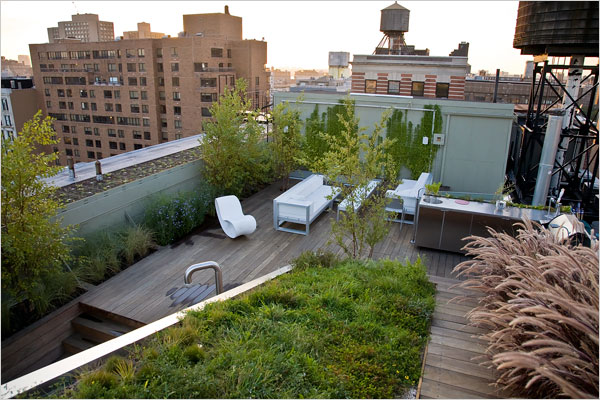 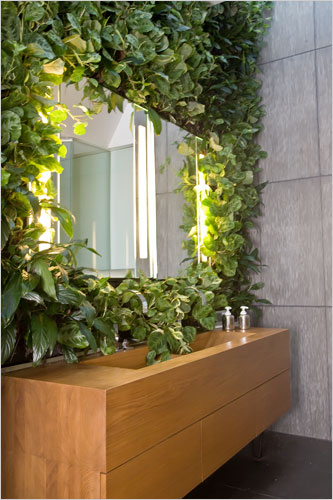  ალბათ ამ მოთხოვნილების გამოძახილია სტატიაც ნიუ - იორკ ტაიმზიდან, რომელსაც ასეთი სათაური აქვს- "იქ, სადაც არქიტექტურა ხვდება ბუნებას".  თვითონ ის ფაქტი, რომ საცხოვრებელი სახლის სახურავზე ადამიანი ცდილობს ბაღი მოაწყოს, უკვე მრავლის მეტყველია.  ანუ ამ შემთხვევაში არ არის მნიშვნელოვანი, რა მცენარეებია გამოყენებული. მთავარია მოთხოვნა, რომ ბუნება შემოვიდეს. ასევე აღსანიშნავია ის ფაქტი, რომ ისლანდიაში, კერძოდ რეიკიავიკში, ახალი ყინულის სასტუმრო ააშენეს. რატომ? Uუბრალოდ იმიტომ, რომ ადამიანი უბრუნდება მისთვის ჩვეულ გარემოს. მაგრამ ზოგჯერ იმისათვის, რომ  ადამიანის ეს, წყურვილი დაკმაყოფილდეს სულაც არაა საჭირო, რომ  უშუალოდ ხე დავრგოთ შუა ბინაში. ზოგ შემთხვევაში,  მსუბუქი მინიშნებაც კი საკმარისია. ბუნებრივი მასალები, ფაქტურები, განათება, ასოციაციები - ყველაფერი ზემოთ ხსენებულის საშუალებით ზოგჯერ უფრო მეტი ეფექტის მიღწევაა შესაძლებელი რადგან, ადამიანს გარდა ხედვის, აქვს ასევე საკმაოდ ძლიერი გრძნობა - ტექტონური გრძნობა ანუ შეხება.  წარმატებული ნამუშევრების დიდი სიის ჩამოწერა ალბათ შეიძლება ,მაგრამ მე განვიხილავ ყველაზე ცნობილ მაგალითს ფრენკ ლოიდ რაიტის ქმნილებას - სახლს ჩანჩქერზე. თუმცა ამ სახლზე ძნელი სათქმელია - ბუნებაა ინტერიერში ინტეგრირებული თუ პირიქით, სახლია ბუნებაში... 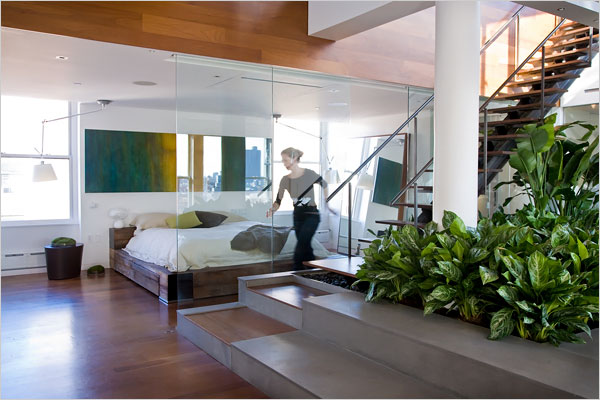 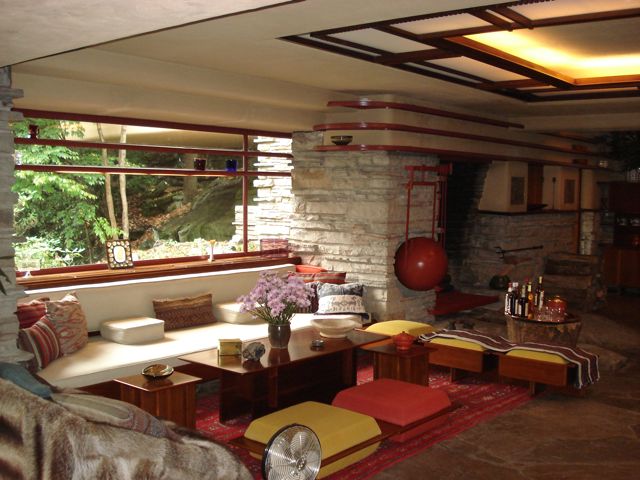   დიზაინის ყველა დეტალი ჰარმონიაში მოდის ბუნებასთან. ქვის იატაკი კიდევ უფრო ამძაფრებს შეგრძნებებს. Mმაგრამ ამ შენობაში ყველა სხვა აღქმის გრძნობებს დაემატა აუდიო ეფექტიც.  სახლი ხომ ზედ ჩანჩქერზეა აშენებული. ეს სახლი ხშირად მოყავთ ბუნებასთან ინტეგრაციის ერთ - ერთ საუკეთესო მაგალითად. ადამიანი თითქოს პროგრესირებს, მაგრამ იგი ცდილობს მაინც დაუბრუნდეს მის ფესვებს. იმ გარემოს, რაც მისთვის ბუნებრივია... ხოლო არქიტექტურა არის გზა  ამ ფესვებისაკენ. ცივ ინტერიერს ჟურნალის ყდიდან დრო მალევე მოინელებს, მაგრამ კავშირს წარსულთან და ჰარმონიასთან- ალბათ უფრო მნიშვნელოვანი ადგილი უჭირავს. ხოლო ის, რომ შექმნა ასეთი კავშირი, მოითხოვს დიდ ძალისხმევას, გამოცდილებას და ნიჭს. მოახდინო ზემოქმედება ადამიანზე, რომელიც თავის თავად მოახდენს ზეგავლენას მის გარემოზე- ეს არის ჯაჭვი და ციკლი იმ სისტემებისა, რომელშიც ჩვენ ვარსებობთ, რომლის მოთხოვნებსაც ჩვენ ვპასუხობთ და შემდეგ ჩვენვე ვერგებით ჩვენს მოთხოვნებს.    ინტერიერის გამწვანებათანამედროვე ინტერიერისათვის  დამახასიათებელია გამწვანების ელემენტების აქტიური ჩართვა, მათი ესთეტიკური და ჰიგიენური თვისებების გამოყენება. ზოგიერთ ინტერიერში გამწვანების ნეიტრალური მდგომარეობა აქვს, ხოლო ბუნებრივი კომპოზიციის მნიშვნელობის გაზრდისას და მისი სხვა ელემენტებთან თანასწორობის შემთხვევაში გამწვანება შესაძლოა მეტად მნიშვნელოვანი გახდეს: გამწვანების როლის გაზრდისას თავს იჩენს  მისი მზარდი აქტიურობა ინტერიერის ხასიათის ჩამოყალიბებაში.  გამწვანების ჩართვა  საცხოვრებელი და საზოგადოებრივი შენობების ინტერიერებში ისახავს შემდეგ მიზნებს: შექმნას ოპტიმალურად კომფორტული პირობები; გააუმჯობესოს შიგა სივრცის მხატვრული გამომსახველობა; ხელი შეუწყოს ფუნქციურ ორგანიზაციას. ადამიანის ორგანიზმზე  გამწვანების გავლენის  ამგვარი კომპლექსური შეფასება გამწვანების რაციონალური  სისტემის არჩევის საშუალებას იძლევა.   ინტერიერის კომფორტული პირობები დამოკიდებულია იმაზე , თუ რამდენად ზუსტად შეესაბამება გამწვანების არჩეული სისტემა აქ მიმდინარე ადამიანის საქმიანობას. ითვლება, რომ  ნეიტრალური ბუნებრივი გარემო  სათავსებში გამართლებულია გონებრივი მუშაობისა და ძილისათვის. აქტიური დასვენებისათვის მეტად მიზანშეწონილია კარგად  გამწვანებული ინტერიერები.  გამწვანების ელემენტების ინტერიერში ჩართვის რამდენიმე მეთოდი არსებობს:ცალკეული მცენარეების გამოყენება; მწვანე  ჯგუფების ჩართვა; ბუნებრივი კომპოზიციების შექმნა.   ცალკეული მცენარების ან მათი კომპოზიციების ინტერიერში ჩართვისას იყენებენ ლარნაკებს, სხვადასხვა სახის დამჭერებს, სხვადასხვა ფორმის ქვესადგამებს. მრავალნაირია მათი ინტერიერში  განთავსების ხერხებიც. მათ ათავსებენ იატაკზე ან საგანგებო პოდიუმზე. პოდიუმები სხვადასხვა მასალისა და ფორმისაა . მათ აკეთებენ  კერამიკის ან პლასტმასის ფილებისაგან აგურით, ხის ბუნებრივი ქვით. პოდიუმზე იქმნება კერამიკული ან მინის  ვაზებში მოთავსებული  დეკორატიულ-ფოთლოვანი ან ყვავილოვანი მცენარეების კომპოზიციები,   ფორმით , მასალისა და კონტრუირების მეთოდით მრავალფეროვანია ვაზები და ყუთები, რომლებსაც ამზადებენ კერამიკისაგან, მსუბუქი ბეტონისა და ბუნებრივი  მერქნისაგან. ყუთები კეთდება როგორც მასიური; ასევე მსუბუქი, მოძრავი(სასადილოებში, სკოლების რეკრიაციებში, საცხოვრებელ ინტერიერებში). გავრცელებულია თავისებური  მაგიდა-ყუთების გამოყენება მცირე ზომის სათავსებში, სადაც ხალხის ინტენსიური მოძრაობაა, მიზანშეწონილია მცენარეულობის კედელზე შეკიდული განლაგება. ისინი მაგრდება ცალ-ცალკე ან ჯგუფებად და შესაძლებელია მათი შეთავსება მერქნის, ბამბუკის თუ ლერწმის კომპოზიციებთან. Gგამწვანებას განსაკუთრებული  მნიშვნელობა აქვს ვერტიკალურ კომპოზიციებში. საცხოვრებელ და საზოგადოებრივ შენობებში ხშირად საჭირო ხდება ფუნქციური ზონის  გამოყოფა ერთიან განუყოფელ შიგა სივრცეში.სხვადასხვა სახის ეკრანების, შირმების გამჭვირვალე და ნახევრად გამჭვირვალე ტიხრების მოწყობისას ხშირად იყენებენ ყვავილებსა და მცენარეებს. მუდმივად სახეცვალებადი, ცოცხალი მოძრავი მწვანე ელემენტი ხაზს უსვამს ხისა და ლითონის ცხაურების სიმარტოვეს, კონტრასტს ქმნის თანამედროვე ინტერიერების გეომეტრიულ სიბრტყეებთან და სივრცით ფორმებთან დაპირისპირებას. წვანე ტიხრების მოწყობისასარქიტექტორის წინაშე გამწვანების , ცხაურის ნახატისა და მისი ტირაჟირების თანაფარდობის  ამოცანა დგას.  თანამედროვე ინტერიერებში გამწვანების ფართო გამოყენება იმით იხსნება, რომ  უტილიტარული და მხატვრული ფუნქციების გარდა იგი ხელს უწყობს  ადამიანის დასვენებას, მის ფსიქოლოგიური განმუხტვას.ინტერიერის გამწვანება ნაწილობრივ აკმაყოფილებს  ადამიანის მისწრაფებას ჩაკეტილი სივრციდან  ღია ჰაერისაკენ, ბუნებრივისაკენ. ამ მისწრაფებას ყველაზე მეტად აკმაყოფილებს ზამთრის ბაღებისა და ღია შიგა ეზოების მოწყობა. არქიტექტურაში განუყოფელია სილამაზისა და მოხერხებულობის მცნება. ამიტომ შიგა სივრცის შექმნას წინ უნდა უსწრებდეს შენობაში მიმდინარე სხვადასხვა პროცესებისადმი წაყენებული მოთხოვნების სერიოზული შესწავლა. არქიტექტურა პირველ რიგში ასახავს ადამიანისა და ბუნების ურთიერთკავშირს. თავისი ხასიათით ეს კომპლექსური ხელოვნება მოითხოვს მრავალმხრივ ცოდნას, რომელთა გათვალისწინებაც არქიტექტორს საშუალებას აძლევს სრულფასოვნად გადაწყვიტოს როგორც ფუნქციონალური, ასევე ესთეტიკური ხასიათის ამოცანები.ინტერიერის გადაწყვეტისას მთელი რიგი ტექნოლოგიური პარამეტრების გათვალისწინებაა საჭირო. იმაზე, თუ როგორი განათება, ინსოლაცია, აკუსტიკა და ა.შ. იქნება სათავსოში, მნიშვნელოვნად არის დამოკიდებული საერთო ჯამში მისი კომფორტულობის ხარისხი.განათება ინტერიერის ერთ-ერთი არსებითი შემადგენელი ნაწილია, რომლის მნიშვნელობაც სცილდება მხოლოდ კომფორტის მოთხოვნებს. ის დიდ გავლენას ახდენს ადამიანის ფსიქო-ემოციურ მდგომარეობაზე, მის ხასიათზე. სინათლეს განწყობილების სრულიად განსხვავებული ელფერის შექმნის უნარი შესწევს.ინტერიერის განათებისადმი წაყენებული მოთხოვნები და ამ მოთხოვნების დაკმაყოფილების საშუალებები კარდინალურად იცვლებოდა ისტორიის მანძილზე. ჩვენ დროში სამოყალიბდა სამშენებლო ფიზიკის დარგი _ შუქტექნიკა, რომელიც შეისწავლის ოპტიმალური განათებულობის მეცნიერულ კრიტერიუმებს.  შუქტექნიკა ეყრდნობა თანამედროვე განათების მაღალ ტექნიკურ შესაძლებლობებს და განათებულობის საუკეთესო კლიმატის შექმნის პირობებს ასაბუთებს.შედარებით რთულია ინტერიერში სინათლის მხატვრული თვისებების ნორმირება, რადგან ამ შემთხვევაში, ისევე როგორც ხელოვნების ყველა დარგში, სუბიექტური ფაქტორების როლი ჭარბობს, რაც ზუსტი კრიტერიუმების დადგენას გამორიცხავს. თუმცა, უნდა გვახსოვდეს, რომ ინტერიერებში განათების პროექტირებისას სამი ძირითადი ამოცანაა გადასაწყვეტი: 1. ფუნქციონალური (მისაღები განათებულობის დონის უზრუნველყოფა კონკრეტული სათავსოსათვის);  2. არქიტექტურული (მხატვრულად გამომსახველი ინტერიერის შექმნა);  3. ეკონომიური (ფუნქციონალური და არქიტექტურული მოთხოვნების გათვალისწინებით განათების ოპტიმალური ვარიანტის განსაზღვრა).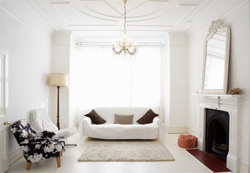 ასხვავებენ პირდაპირ, გაფანტულ და არეკვლილ განათებას. Bბუნებრივი განათებულობის შემთხვევაში მისი მახასიათებლები დამოკიდებულია ორიენტაციასა და ბუნებრივი გარემოს მდგომარეობაზე. ფანჯრიდან შემოსული პირდაპირი განათება თვალის მომჭრელია, ხელისშემშლელად მოქმედებს ზოგიერთი სამუშაოს შესრულების დროს, მაგრამ ამასთანავე მას შეუძლია შექმნას ამაღლებული, ხალისიანი განწყობილება. (იხ. სურ. 1)                                სურ. 1ამდენად, მის მიმართ ორმხრივი დამოკიდებულება აღინიშნება: ერთის მხრივ, მას იყენებენ შუქჩრდილის თამაშის ფერწერული გამოვლინების მისაღებად, მეორეს მხრივ კი, სასწავლო და სამუშაო ოთახებში მისგან დამცავ სპეც. კონსტრუქციებს აწყობენ. გაფანტული განათებულობა ცის კამარიდან არეკვლით მიიღება. იგი ყველაზე რბილი, წყნარი და მოდუნებულიც კი არის, რომელიც ფორმებს არ ავლენს და ამდენად მიზანშეუწონელია ძლიერი პლასტიკის არსებობისას. სამაგიეროდ, მოსახერხებელია სამუშაო ზონებისათვის, რადგან არ ღლის თვალს. არეკლილი ბუნებრივი სინათლის მიღება შესაძლებელია საგანგებო ამრეკლავი სიბრტყეების მოწყობით. ამ გზით მიღებული წყნარი და თანაბარი სინათლე მეტწილად მისაღებია სასწავლო და სამუშაო ოთახებში. იგი საგრძნობლად ზრდის განათებულობას და ამავე დროს გამორიცხავს დამაბრმავებელი მზის ათინათებს.ინტერიერებში გვხვდება როგორც ბუნებრივი, ისე ხელოვნური განათება, რომელიც ბუნებრივისგან განსხვავებით სინათლის საგანგებო წყაროს მოითხოვს ტექნიკური შესაძლებლობების მიხედვით. დააპროექტო მანათობელი ჭერი, შექმნა განათებული კედლის ნახატი, მოძებნო ცალკეული ელემენტებისათვის ფორმა, ზომა, დანაწევრების ხასიათი _ არის კონკრეტული მხატვრული ამოცანა, რომელიც უნდა გადაწყდეს საერთო ჩანაფიქრის შესაბამისად, განათება ინტერიერში უნდა იყოს არა დამატება, არამედ უნდა აღიქმებოდეს, როგორც მისი განუყოფელი, ორგანული ნაწილი.  ხელოვნურმა განათებამ ისტორიული განვითარების რთული გზა განვლო _ კოცონი გამოქვაბულში, კვარი ქოხში, სანთლები სახლში, ელექტრული ნათურა ბინაში, ლუნიმენსცენციური სინათლე _ ყოველ ისტორიულ მონაკვეთზე აღმოცენდებოდა როგორც   სინათლის ახალი წყარო და ახალი ფორმის ძიებისა და ჩამოყალიბების გზას გადიოდა.დიდი საზოგადოებრივი შენობების თანამედროვე ხელოვნურ განათებაში გამომჟღავნდა განათების ახალი, წარსულისაგან განსხვავებული დამოკიდებულება. ახალი განვითარებადი ტენდენციების შესააბმისად აღმოცენდა განათების ახალი ხერხები. ერთ-ერთი პერსპექტიული და ახალი ხერხის მაგალითად შეგვიძლია დავასახელოთ მანათობელი სიბრტყეების _ ჭერის, კედლების, ცალკეული ზოლების შექმნა, ნებისმიერი მოხაზულობის ნაწილობრივი განათება. (იხ. სურ. 2, 3) ჩაშენებული სანათი. არმატურის შექმნით მიღებული ეს უკანასკნელი ხერხი მეტად ეფექტურია                         სურ. 2                    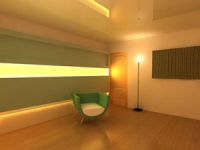 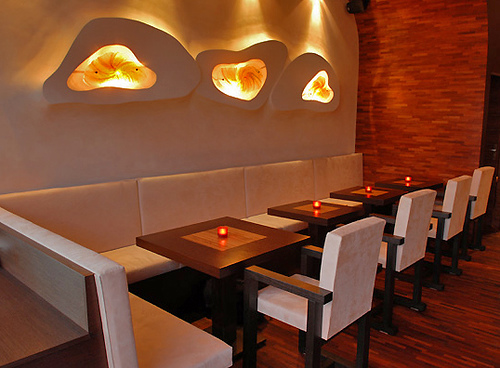 გამოყენების კოეფიციენტის თვალსაზრისით რაცდიონალური სათავსების დაბალი ჭერისას, ლაკონური     ფორმით და უახლოვდება თანამედროვე ესთეტიკურ  მოთხოვნებს. (იხ. სურ. 4)სურ. 3                           მანათობელი სიბრტყის სიმკვეთრე და განსაზღვრულობა შედარებით ბნელი ზედაპირის ფონზე, ფორმის აქტიურობა მრავალ მხატვრულ შესაძლებლობას მოიცავს, თუმცა, ამავე დროს, არქიტექტორს გარკვეულ სიძნელეებს უქმნის სინათლის ლაქის ნახატის, ზომისა და ფერის დადგენისას. მანათობელი ჭერის ან კედლის ნახატის შექმნა, ცალკეული ელემენტების ფორმისა და ზომების დადგენა რთული მხატვრული და კონკრეტული ამოცანაა. იგი უნდა გადაწყდეს საერთო ჩანაფიქრის    სურ. 4                                     შესაბამისად.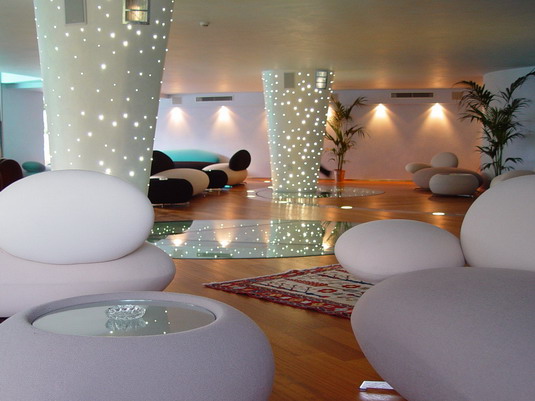 ჭერიდან, კედლებიდან, სვადასხვა კოსტრუქციული ელემენტებიდან არეკლილ შუქს გამოსახულების განსაკუთრებული თვისებები აქვს. იგი წარმოქმნის თბილ, მაგრამ საკმაოდ აქტიურ გადასვლას ნათელიდან ბნელისაკენ, იწვევს სირბილის, ინტიმურობის შეგრძნებას, ხსნის კაშკაშა პირდაპირი სინათლის დაძაბულობას, ხელს უწყობს ახალი წარმოდგენის შექმნას ტექნიკაზე, ქმნის სიმსუბუქის ილუზიას.თანამედროვე არქიტექტურაში ამ ხერხს ხშირად მიმართავენ. არეკლილი განათება მეტროს სადგურებში ამსუბუქებს თაღებსა და კამარებს, ილუზონურად ზრდის სივრცეს. ამასთან, არეკლილი სინათლე არაეკონომიურია მარგი ქმედების კოეფინციენტის სიმცირის გამო. მიუხედავად ამისა, მას ხშირად მიმართავენ ინტერიერებში სიმყუდროვის მისაღწევად. მეტად დამახასიათებელია პირდაპირი და არეკლილი სინათლის თანაფარდობა, რაც კომბინაციების მრავალფეროვნების შექმნის საშუალებას იძლევა.არეკლილ სინათლესთან და ჩაშენებულ სანათ არმატურასთან ერთად ფართოდაა გავრცელებული სხვადასხვა ფორმის სანათი მოწყობილობები, მარტივი ლუმინენსცენციური სანათურებით დაწყებული, რთული ფორმის ჭაღებით დამთავრებული. ფორმების მრავალფეროვნება შემთხვევითი როდია. იგი შეგნებული შემოქმედებითი ძიების შედეგია. თუკი მასიური შენობების ინტერიერებში სანათურები ფორმით მაქსიმალურად რაციონალური უნდა იყოს, უნიკალური ინტერიერების ჭაღები სრულიად მოულოდნელი ფორმის აბსტრაქტული ქანდაკების ხასიათს ატარებს.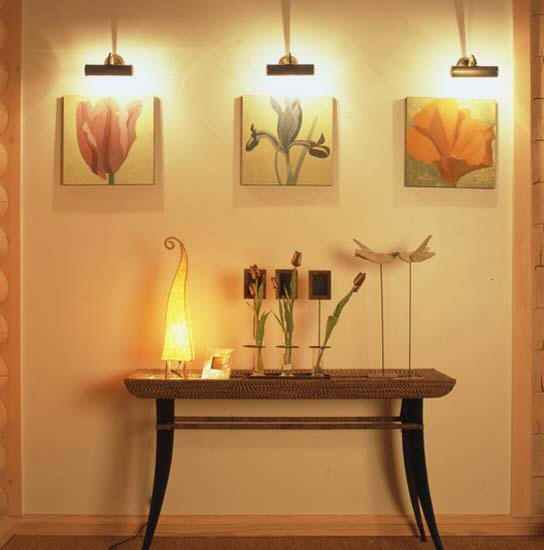 მიგნებული განათების სიტემები არქიტექტურული ჩანაფიქრის განხორციელებაში მეტად მნიშვნელოვანი მხატვრული ამოცანების გადაყვეტას უწყობს ხელს. ერთ-ერთი ასეთი ამოცანათაგანია სინათლის აქცენტის შემქმნის მეშვეობით კომპოზიციურად წამყვანი ელემენტების გამოყოფა და ამასთან ფუნქციური და მხატვრული ასპექტების ერთდროული გათვალისწინება. ბოლო წლებში დიდი რაოდენობის პუბლიკაციები მიეძღვნა განათების ხარისხის კრიტერიუმების განსაზღვრასა და ნორმებს. ბევრი გამოკვლევები ჩატარდა იმ მიზნით, რომ გარკვეულიყო ჩვეულებრივ პირობებში განათებაზე მოთხოვნილება. ამ გამოკვლევების შედეგები პირველ რიგში ეძღვნება სახოგადოებრივ შენობებში სამუშაო ზონების განათების ხარისხის გაუმჯობესებას.მოუხედავად დადგენილი შუქ-ტექნიკური პარამეტრების რაოდენობის ზრდისა, რომელიც განსაზღვრავს განათების ხარისხს, დღეს არ არსებობს ერთიანი აზრი იმის შესახებ, თუ რა რიგად უნდა ხდებოდეს რეგლამენტირება. შუქის მოქმედება ადამიანის ორგანიზმზე მრავაფეროვანია, ამიტომ ხელოვნური განათების პროექტირების დროს საჭიროა მთელი რიგი საკითხების გათვალისწინება, რომლებიც განსაზღვრულია არსებული წესებით და ნორმებით. მაგალითად, მათთვის ვინც მუშაობს დაწესებულებასში და სახლში, მოთხოვნილება განათებაზე ერთნაირია, ვინაიდან მხედველობითი სამუშაოს სირთულე იგივეა. ეს კი მოითხოვს სრულიად ერთნაირ სამუშაო ადგილს, ერთნაირი გარემოთი, რაც ქმნის ისეთ შთაბეჭდილება, თითქოს სამუშაო დღე გაგრძელდა და ადამიანი გრძნობს დაღლილობას. ალბათ მიზანშეწონილი იქნებოდა განათების საჭირო დონის შენარჩუნებით, მისი დისკომფორტის მაჩვენებლის გათვალისწინებით და ა.შ. შეიქმნას სრულიად განსხვავებული შთაბეჭდილება სამუშაო ადგილებს შორის სამსახურში და სახლში. ამაში გადამწყვეტი როლი შეიძლება ითამაშოს განათებამ.არქიტექტორები, რომლებიც აპროექტებენ ინტერიერს, მნიშვნელოვან წილად პასუხს აგებენ იმ მხედველობით ინფორმაციაზე, რომელსაც იღებს შენობაში მყოფი ადამიანი. ფსიქოლოგიური ტესტების შედეგებმა გვიჩვენა, რომ ამ ინფორმაციის ნაკლებობა, ისევე როგორც სიჭარბე ვნებს ადამიანს.ინტერიერის დიზაინში არ არსებობს წვრილმანი. ყველაფერი არის ურთიერთდამოკიდებული, ყველაფერი კეთდება მაქსიმალური ეფექტისა და ერთიანი სახის შექმნის მისაღწევად.დღეს ხმარებაშია სხვადასხვა ტიპის ნათურები განსხვავებული გემოსხივებით. მაგალითად, ტრადიციულ ნათურებში ჭარბია ყვითელი ფერის ტონი, ამიტომ ლურჯი და მცვანე ფერი ასეთ განათებისაში იძენს სხვა ფერს. ეს ნიუანსი გათვალისწინებული უნდა იყოს ინტერიერში ფერთა შერჩევის დროს. საუკეთესო ვარიანტია, თუ კედლისთვის შერჩეულ ფერს შევხედავთ როგორც ბუნებრივი, ასევე ხელოვნური განათების დროს. ეს საშუალებას იძლევა გავაკეთოთ სწორი არჩევანი.განათება ცვლის არა მარტო ფერს, არამედ მის სიკაშკაშე და ინტენსივობას. მაგალითად, ბუნებრივად კარგად განათებულ სამხრეთ ოთახში ფერები უფრო კაშკაშა და ინტენსიური ჩანს, საღამოს კი ფერები კარგავს თავის იერს და უფრო მუქად გამოიყურება. ამ მოვლენას, განათების ფერზე ზეგავლენას მეცნიერები მეტამერიზმს უწოდებენ.თუ განათება შეირჩევა უკვე არსებული ინტერიერის ფერთა გადაწყვეტილებისათვის,  მაშინ სანათის ყიდვისას მაღაზიაში დაინტერესდით ნათურის შუქგადაცემის ინდექსით. ნათურის შუქგადაცემა ეწოდება მისი სპექტრის შესაძლებლობას მაქსიმალურად სწორედ გადასცეს ფერი. რაც უფრო მაღალია ეს ინდექსი, მით უფრო ბუნებრივად გამოიყურება თქვენი ინტერიერის ფერები, ეს მაჩვენებელი სასურველია იყოს 90-100, თუმცა 80-90-ც შეიძლება ჩაითვალოს ნორმად.ნათურებს ბევრი მახასიათებელი აქვს, რასაც უნდა მიეცეს ყურადღება შერჩევის დროს.  ერთი-ერთ მნიშვნელოვან მახასიათებლად, გარდა შუქგადაცემისა, ითვლება ფერთა ტემპერატურა, რომელიც ფაქტიურად აღწერს ნათUრის მიერ გამოსხივებულ იშუქის ფერს. შუქი შეიძლება იყოს თბილი და ცივი. თბილი შუქია მოყვითალო თეთრი, იგი ხასიათდება 3500оС ტემპერატურით.ცივი კი არის მოლურჯო თეთრი _ 3500о-5000оС. თუ ლამპის ფერთა ტემპერატურა 5000оС –ზე მეტია, ასეთ შუქს ეძახიან დღის განათებას.ადამიანის თვალი სხვადასხვა ტემპერატურის შუქა სხვადასხვანაირად აღიქვამს. თბილი შუქი მაქსიმალურად უახლოვდება დღის სინათლეს, ან საღამოს მზეს და ამიტომ ადამიანის ბიორიტმზე დადებითად მოქმედებს. ასეთი შუქი ხასიათდება ფერთა ტემპერატურით 3000о-3400оС-მდე. ასეთი ხასიათის ნათUრები გამოიყენება სახლისათვის. ცივი შუქის ნათურები მაღალი ფერთა ტემპერატურით უკეთესია სამუშაო ოთახისთვის , ოფისებში და კაბინეტებში. ისინი სტიმულს მატებენ ადამიანს, ხოლო დღის განათებები 5000оС –ზე მეტი იშვიათად და შეზღუდულად გამოიყენება.დღეისთვის შექმნილია სპეციალური ცხრილი, რომლის მეშვეობით ადვილად დავინახავთ როგორ იცვლება ესა თუ ის ფერი თბილ თუ ცივ განათების დროს. ასე მაგალითად, თბილი განათების დროს ყვითელი ფერი ხდება უფრო თბილი და რბილი, ინტენსიური “მჟავე” ფერები თითქმის ნაზ პასტელის ფერებში გადადის. ცივი განათEბის დროს ყვითელი ფერი ხდება ფერმკრთალი და მორუხო, თითქოს ბურუსში. მწვანე ფერი თბილ განათებაზე იღებს ნაზ სალათის ფერს. ცივი კი მოლურჯო ფერის გამო მწვანე ფერს აძლევს ზღვის ტალღის ფერს, ხდება გამჭვირვალე და სუსტი.სანათებლების დიდი არჩევანი საშუალებას გვაძლევს იდეალურად შევარჩიოთ ჩვენი ინტერიერის განათება. მთაარია, რომ ისინი მოგწოდეთ და ჰარმონიაში მოდიოდეს თქვენი საცხოვრებლის დიზაინთან. ამასთან, სულაც არ არის აუცილებელი, რომ ყველა მანათობელი ერთი ფორმის იყოს, საკმარისია, რომ იყოს ერთი სტილის, იქნება ეს ბაროკო თუ ტექნოლოგიური ჰაიტეკი. ანდა, მათში უნდა იყოს ერთნაირი პლაფონი ან თვითონ მასალა, რისგანაც არის დამზადებული. მაგრამ გარეგნობის გარდა, მნიშვნელოვანია მათი ფუნქციონალური დანიშნულება.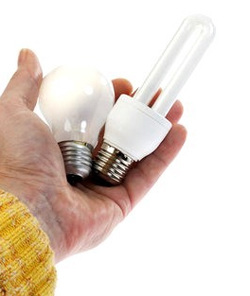 ამჟამად სანათებში ძირითადად გამოიყენება სამი ტიპის ნათურები: ჩვეულებრივი, ჰალოგენური და დღის შუქის. ნათურების შერჩევისას უნდა გავითვალისწინოთ ფერთა გადაცემა, ნათურის ტემპერატურა. ასევე არ უნდა დაგვავიწყდეს შენობის განათების ნორმები. იმისთვის რომ თქენი ბინა მაქსიმალურად იყოს განათებული, სპეციალისტები გვირჩევენ ვისარგებლოთ შემდეგი გათვლების ნორმებით: ჩვეულებრივი ნათურის ხმარებისას 1მ2-ზე უნდა მოდიოდეს საშუალოდ 25ვტ/მ2, ჰალოგენურისათვის 23ვტ/მ2, დღის განათებისას კი _ 6,5ვტ/მ2. ეს განათების ნორმების საშუალო მნიშვნელობებია, რომლების ავტომატურად ორმაგდება ან სამმაგდება, როდესაც საქმე ეხება სამუშაო ადგილის განათებას. ასევე მხედველობაში უნდა მივიღოთ გასანათებელი ზედაპირის ფერთა გამა. ღია ფერთა გამისთვის არეკლვის კოეფიციენტი უფრო მაღალია, ვიდრე მუქისა ან მოლურჯო-მწვანისა, ამიტომ ღია და თბილი ფერების ინტერიერის განათების შემთხვევაში დაგვჭირდება განათების ნორმების შემცირებული მნიშვნელობები, მაშინ როდესაც მუქი და ცივი ფერებთა გამების შემთხვევაში ეს ნორმები მკაცრად უნდა დავიცვათ. საჭიროა მანათობელი საშუალებების დაყოფა შუქის მიმართულების მიხედვით. როდესაც შუქი ვიწრო კონად და ერთი მიმართულებით ანათებს _ საქმე გვაქვს შუქის სწორხაზოვან განაწილებასთან. ამის მაგალითია მაგისი ლამპა, რომელიც ანათებს სამუშაო მაგიდას. როდესაც განათება თანაბრად გადანაწილდება სხვადასხვა მხარეს, ასეთ განათებას გაფანტულს უწოდებენ. ამის მაგალითებია ჭაღი, რომელსაც შებურული პლაფონები აქვს, სფეროს ან ნახევარსფეროს მაგვარი  დაბურული სანათებლები. სინათლის გადანაწილების მესამე ტიპი არის ანარეკლი. ამ შემთხვევაში შუქი მიმართულია ჭერზე ან კედელლებზე და იქედან ირეკლება. ასეთი ტიპის სანათებლების შერჩევისას თქვენი ინტერიერისათვის უნდა გაითვალისწინოთ, რომ სხვადასხვა ზედაპირი სხვადასხვაგვარად აირეკლავს შუქს. ასე მაგალითად, პრიალა ზედაპირი სარკისებური ეფექტით (მაგალითად პრიალა, დაჭიმული ჭერი, კაფელი, პოლირებული მაგიდა) მაქსიმალურად აირეკლავს შუქს, ხოლო თვითონ ზედაპირი კი იქნება მკრთალი. ფაქტურიანი, ამობურცულ-ჩაზნექილ ზედაპირიანი ავეჯი ან რელიეფური შპალერი კი შთანთქვას და გაფანტავს შუქს. თუ შუქი მიმართულია ასეთ ზედაპირზე, მაშინ ის მკაფიოდ გამოაჩენს რელიეფს და უზორს, ხოლო არეკლილი შუქი წაშლის ზედაპირის სამ განზომილებას. 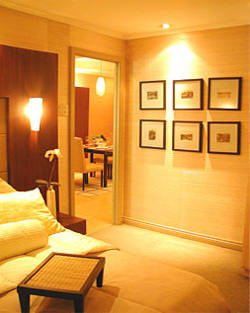 გარემოს შესახებ ინფორმაციის 80%-ს ჩვენ ვიღებთ მხედველობის მეშვეობით. თუ გავითვალისწინებთ, რომ ცხოვრების ტემპი მუდმივად იზრდება, ინფორმაციის მოცულობაც იზრდება და შესაბამისად იზრდება დატვირთვა თვალებზე. რაც უფრო ინტენსიურია ცხოვრების რიტმი, მით მეტი დასვენება გვჭირდება საკუთარ კედლებს შორის, რომ განვიტვირთოთ დაძაბულობისგან და დაღლილობისგან.სრუყოფილი დასვენება სახლში გამორიცხულია სწორად ორგანიზებული განათების გარეშე, მით უმეტეს, თუ სახლში გიწევთ მუშაობა. თუ განათება არასწორია, თვალებზე დატვირთვა იწვევს თავსის ტკივილს, ფსიქოლოგიური წონასწორობის დარღვევას. მხოლოდ შუქის ჰარმონიული განაწილება უზრუნველყოფს მეხველობით ეფექტს და კომფორტს. ამ ძირითადი ფუნქციის გარდა, კარგად შერჩეული განათება ამშვენებს ინტერიერს და ხაზს უსვამს მის სტილისტურ იდეას. იმის და მიხედვით, თუ სად მაგრდება განათების წყარო, ისინი პირობითად შეიძლება დაიყოს შემდეგ კატეგორიებად:  ჭერის,  კედლების (რომლებიც ანათებენ გარკვეულ ნაწილს), იატაკის, ავეჯზე დასადგმელი ან მასში დამონტაჟებული. ჰარმონიული განათება მიიღწევა სხვადასხვა სახის გამანათებლების კომბინაციით. ყველაზე ოპტიმალური ვარიანტი ჭერის განათების არის გაფანტული ან ანარეკლი, რადგან პირდაპირი განათება ჩვეულებრივი ჭერის სიმაღლის შემთხვევაში წარმოქმნის მკვეთრ ჩრდილებს და ბინდს. მრავალდონიანმა ჭერმა შემოიტანა განათებაში რევოლუცია.თუ აქამდე ინტერიერის დეკორატიულ ელემენტად მხოლოდ ჭერიდან ჩამოსუშვებული ჭაღი იყო, მისგან წამოსული განათება კი მხოლოდ ყოფითი, დღეისთვის რამოდენიმე სახის წერტილოვანი ჭერის განათება, რომლებიც განლაგებულია ჭერის სხვადასხვა დონეზე, სხვადასხვა სიბრტყეზე, იძლევა ინტერიერში შუქის ორიგინალური გაფორმების შესაძლებლობას. არაჩვეულებრივად გამოიყურება “ფანჯარა” ჭერის ხელოვნური განათებით, რომელიც ჭაღის როლს ასრულებს. მხოლოდ ოვალური ფორმის ცრუ-ჭერის პერიმეტრზე განლაგებული წერტილოვანი განათება ქმნის შტაბეჭდილებას, თითქოს სინათლის წყარო არ არსებობს და ეს არის მხოლოდ ოვალური ფორმის კონტური. ეს ქმნის შტაბეჭდილებას, რომ არსებობს ოვალური სიღრმე, რაც არქიტექტურულად ჭერს ამაღლებს. ინტერიერში სხვადასხვა სახის განათებას, გარდა ფუნქციონალური დატვირთვისა, აქვს კიდევ ესთეტიკური დატვირთვაც. სინათლის მონაკვეთები კედლებზე _ თაროების განათება, შუქი თაროების ან კარადის შეგინით, სურათების ან ავეჯის გარკვეული ელემენტების განათება ინტერიერს სძენს სიმყუდროვეს, იატაკში დამაგრებული გამანათებლები კი ოთახს ტიხრების გარეშე ყოფს ზონებად. ამიტომ სამუშაო ზონაში შერწყმული უნდა იყოს როგორც ადგილობრივი, ასევე საერთო განათებაც.ადგილობრივ განათებას თავისი მოთხოვნილებები აქვს: შუქი უნდა მოდიოდეს მარცხენა მხრიდან და უნდა იყოს გაფანტული. ამიტომ აბაჟური თუ მაგიდის ლამპა უნდა იყოს დამზადებული შუქის გამფანტავი მასალისგან. აქედან გამომდინარე, სამუშაო ოთახის მოწყობის იდეალური ვარიანტია: საერთო განათება, რომელიც არ ქმნის ჩრდილებს და მაგიდის ლამპა მუდმივი სინათლის ნაკადით. თანაბარი საერთო და გაფანტული ადგილობრივი განათება აგრეთვე საჭიროა კომპიუტერთან მუშაობის დროს. ასეთი შუქი არ უნდა აბრმავებდეს და არ უდნა ეცემოდეს კომპიუტერის ეკრანს. განსაკუთრებული ყურადღება უინდა მიექციოს სამუშაო ზონას, ან ადგილს, იქნება ეს კომპიუტერი, საწერი მაგიდა თუ საკითხავი სავარძელი. თვალების დაღლას, შრომისუნარიანობის დაქვეითებას იწვევს ცუდი განათება, ასევე სხვაობა განათების დონეს შორის სამუშაო მაგიდასა და გარშემო საგნებზე, რამდენად კაშკაშაა ნათურის შუქი.განვიხილოთ ბინის სხვა ოთახები, მაგალითად მისაღები  ოთახი. ეს ის ოთახია, სადაც იღებენ სტუმრებს, უყურებენ ტელევიზორს, ურთიერთობენ, კითხულობენ. კარგი განათების მთავარი საიდუმლო არის თითოეული ფუნქციისთვის საკუთარი განათება. ეს იმას ნიშნავს, რომ სასტუმრო ოთახში უნდა შეიქმნას რამოდენიმე დონიანი განათება. კარგი იქნება, თუ თუ შესაძლებელი გახდება ამ განათების რეგულირება. სასურველია, რომ დივანსა და სავარძლის მახლობლად განვათავსოთ ტორშერი, ბრა, იატაკზე დასადგამი მანათობელი აბაჟურით, რომელიც ქმნის გაფანტულ შუქს. ინტერიერის არქიტექტურული და ტეკორატიული ელემენტები, ისეთები, როგორიცაა კოლონები, თაღები, აგურის წყობა _ უფრო ეფექტურად გამოიყურება თუ მათ გავანათებთ იატაკის წერტილოვანი განათებით. მრავალდონიანი ჭერი იძლევა საშუალებას გამოვყოთ გარკვეული მონაკვეთები განათების მეშვეობით და მასზე გავაკეთოთ აქცენტი.განსაკუთრებით სასტუმრო ოთახში, განათების ორიგინალური ვარიანტი ხაზს უსვამს ინტერიერის საერთო სტილს და იქმნება მყუდრო გარემო. საძინებელში შუქს უნდა ჰქონდეს ორი ცენტრი _ ერთი საწოლთან, მეორე კარადასთან. თუ ტანსაცმლის კარადები არის საძინებელში, მაშინ ისინი კარგად უნდა იყოს განათებული. ამისთვის იდეალური ვარიანტია კარადაში დამონტაჟებული წერტილოვანი განათება. მეორე და ძალიან მნიშვნელოვანი განათების ცენტრი არის თითოეულ საწოლთან ცალკეული განათება. ეს შეიძლება იყოს დაბურული ლამპა ტუმბოზე, ან ბრა საწოლის თავზე, ძირითადი მოთხოვნილებაა, რომ შუქი იყოს საკმარისი საკითხავად და არ უშლიდეს სხვას.სამზარეულოს განათებაში მოქმედებს დაახლოებით ისეთივე წესები, როგორც სამუშაო ოთახის განათებაში. გაფანტული, არადამაბრმავებელი საერთო  განათება  და წერტილოვანი ან ლენტური სამუშაო მაგიდის განათება. ცალკეული ადგილი სამზარეულოში _ სასადილო მაგიდა _ ოჯახის წევრების თავშეყრის ადგილია, მისი განათება უნდა იყოს მსუბუქი, მყუდრო. დაკიდული განათება მაგიდის თავზე, თბილ ტონებში ( ან რამოდენიმე, თუ მაგიდა დიდია) შექმნის საჭირო ატმოსფეროს ოჯახური სიმყუდროვისთვის, ხოლო თუ საჭიროა სადღესასწაულო განწყობილების შექმნა, მაგიდაზე შეუცვლელი იქნება სანთლები.მხოლოდ სხვადასხვა ტიპის სანათებლების კომბინაციის შემთხვევაში შეიძლება მივაღწიოთ საცხოვრებლის კომფორტულ განათებას. ამ შემთხვევაი შესაძლებელია მივიღოთ მნიშვნელოვანი ვიზუალური ეფექტი. მაგალითად, იმისთვის რომ  ვიზუალურად დავამოკლოთ გრძელი ოთახი, შორეული კედელი მკაფიოდ უნდა გავანათოთ, თუ დანარჩენი კედლები თანაბრად არის განათებული, ისეთი შტაბეჭდილება იქმნება, თითქოს ოთახი კვარდატულია და პირიქით, თუ ოთახი მოკლეა,  მისი დაგრძელება შეიძლება გრძივი შუქით ერთ-ერთ კედელზე.კედლების მაქსიმალური განათება მაშინ, როცა კედლები დამუშავებულია ამრეკლავი მასალით, ვიზუალურად აფართოვებს სივრცეს, რაც აქტუალურია პატარა ოთახისათვის.ჭერის თანაბარი და არეკვლილი განათება იძლევა სიმაღლის შტაბეჭდილებას. ხოლო იმ შემთხვევაში, თუ გსურთ, რომ ჭერი ვიზუალურად დაადაბლოთ, ამისთვის საჭიროა, რომ განათება მოვაწყოთ კედლებზე.  ჭერის დადაბლება ასევე მოხერხდება თუ მასზე დამაგრებული მანათობლის სხივი იქნება მიმართული კედლებზე, მაშინ ჭერი დარჩება სიბნელეში და ვიზუალურად დადაბლდება.სწორედ განლაგებული განათება საშუალებას იძლევა არა მხოლოდ გეომეტრიული სივრცის კორექტირებისა, არამედ განსაზღვრავს მთავარ აქცენტებს ინტერიერში.საცხოვრებლის ინტერიერის განათების მოწყობა აუცილებელია არა მხოლოდ თვალის ჯანმრთელობისთვის, არამედ თავის ტვინის ნორმალური მუშაობისათვის და კრგი დასვენებისათვის. ამიტომ, ბინისათვის განათების მოწყობის საკითხს უნდა მოვეკიდოთ სრული სერიოზულობით. თუ სწორედ დავიცავთ დადგენილ ნორმებსა და წესებს, მიღებული შედეგი აუცილებლად მოგვიტანს კომფორტსა და კარგ განწყობას. ტექსტილი ინტერიერშიქსოვილი მეტად მნიშვნელოვანი ფაქტორია, მონაწილეობს ინტერიერის არქიტექტურულ-გეგარებით ორგანიზაციაში, გავლენას ახდენს მის ემოციურ წყობაზე , ფერზე, ქსოვილის ინტერიერში ჩართვისას მხატვრული ამოცანები უტილიტარულთან ერთიანობაში წყდება. Qქსოვილის უტილიტარული დანიშნულება, მაგალითად ის რომ ფანჯრის დიდ ღიობებში ის არეგულირებს სინათლისა და სითბოს რაოდენობას, შესაძლოა მათი გამოყენება დასაკეც ტიხრებშიც, ავეჯის, იატაკის, კედლების შესაბამისად. ქსოვილებისადმი წაყენებული მოთხოვნები ყოველ  კონკრეტულ შემთხვევაში სპეციფიკურია.გობელენები, ხალიჩები, ფარდის ქსოვილები, ავეჯის შესამოსი ქსოვილები გამოირჩევა ფაქტურული მახასიათებლებით, განსახვავებული ფერით, მეტ-ნაკლები გრაფიკულობით. ყოველივე ეს ქსოვილის აქტიური გამოყენების საშუალებას იძლევა ფუნქციური ზონირებისათვის, ინტერიერის კომპოზიციის დასრულებული სახის მიღწევისათვის, აქცენტების გამოსავლენად. ქსოვილი აქტიურად მონაწილეობს შიგა სივრცის ილუზორულ  ტრანსფორმაციაში. შორიშორს განაწილებულნახატიან იატაკზე დაგებული ხალიჩა ილუზორულად ზრდის სათავსის სივრცეს. ხშირნახატიანი მცირე ხალიჩა საწინააღმდეგო ეფექტს იძლევა. შესაძლოა ვიწრო სათავსის გაფართოება, თუ გამოვიყენებთ განივზოლიან ხალიჩას. ტორსის კედელზე დამაგრებული ვერტიკალურზოლიანი ფარადა მხედველობით ზრდის  სათავსის სიმაღლეს.  იმავე ილუზიას ქმნის იატაკამდე ჩასული ფანჯრის ფარადა. ოთახის სიგრძეს კი ზრდის ფანჯრის ფარადა, რომელიც იატაკამდე არ აღწევს. ფერადი ქსოვილები ინტერიერის კოლორიტული გადაწყვეტის  საშუალებაა. მეტად მნიშვნელოვანი ფაქტორია ქსოვილის ნახატის სიდიდე და კონტრასტულობა, რაც შეიძლება გამოყენებულ იქნეს  მასშტაბის მაჩვენებლად.  ავეჯის გადასაკრავად უშვებენ ფაქტურით და ფერით განსხვავებულ ქსოვილებს. საავეჯო ქსოვილების კატალოგებში  ნაჩვენებია ნეიტრალური , აქრომატული(---რაც სინათლის სხივს არ შლის შემადგენელ ნაწილებად – აქრომატული ფერები: თეთრი შავი და ნაცრისფერი) ნიშნები და სუფთა ფერით გაჯერებული ქსოვილები. ფერით გაჯერებული დიდნახატიანი ქსოვილების გამოყენებას შეუძლია ავეჯი აქციოს ინტერიერის მნიშვნელოვან და ზოგჯერ კი წამყვან ელემენტად. ამგვარი საავეჯო ნაკეთობანი ადვილად ერთვის ინტერიერის ანსამბლში იმ შემთხვევაში, თუ ავეჯის შესაბამისი ქსოვილის ნახატი თანამასშტაბურია თანამედროვე  სტანდარტული ავეჯისადმი. ყველაზე მეტად გავრცელებულია  ერთტონიანი ან ფაქტურული გადასაკრავი ქსოვილები.იატაკის ხალიჩა მხოლოდ  დეკოარატიულ ელემენტს არ წარმოადგენს, მას პრაქტიკული დანიშნულებაც  აქვს. იგი ათბუნებს იატაკს ახშობს ფერის ხმას, საცხოვრებელ სათავსებს ანიჭებს ინტიმურობას და მყუდროებას. ხალიჩები გამოყოფს ფუნქციურ ზონებს, აერთიანებს  ცალკეულ საავეჯო ნაკეთობებს . ხალიჩის ხარისხსა და ნახატს ირჩევენ  სათავსის ზომებისა და ფუნქციური დანიშნულების მიხედვით.  თანამედროვე  ხალიჩებზე რთული გამომსახველობითი და ორნამენტული  ნახატი შეიცვალა მსუბუქი პირობითი ნახატებით, ლაქების თავისუფალი ასიმეტრიული განლაგებით, აღარ იყენებენ ჩარჩოსა და ცენტრალურ კომპოზიციებს . ფართოდ გავრცელდა ხალიჩები, რომელიც მთლიანად ფარავს სათავსის იატკს. Kკედლისა და იატაკის ხალიჩები ინტერიერის  აქტიური დეკორატიული  ელემენტია.  ინტერიერში ქსოვილების გამოყენებისას ანგარიშს უწევენ  მათი გარაფიკული თანაფარდობიოს კანონს. ეს განსაკუთრებით მნიშვნელოვანია საცხოვრებლის ინტერიერში, სადაც ავეჯის გადასაკრავი, იატაკზე დასაფენი ქსოვილი, ფარდის  ლაქა ერთდროულად ხვდება არეში. საჭიროა, რომ ძირითადად ორნამენტულ დატვირთვას ერთი ელემენტი იღებდეს თავის თავზე. ასე მაგალითად, თუ ავეჯის გადასაკრავ ქსოვილზე მსხვილი ნახატია დატანილი, საჭიროა ერთი ტონის  ხალიჩა და ფარედების რაც შიძლება წყნარი ნახატი. პირიქით, თუ ავეჯის გადასაკრავი ერთი, გლუვ ტონშია შესრულებული, მაშინ საჭიროა ფარდებისა და ხალიჩის  დეკორატიული ლაქის შეყვანა ინტერიერში.  დეკორატიული ქსოვილი, რომელიც კომპოზიციის ძირითადი ელემენტია, ინტერიერში ჩაირთვება ფერადოვანი გამისადმი დაპირისპირებით ან ნიუანსური ჰარმონიის პრინციპით. შესაძლებელია მესამე გზაც, როდესაც დეკორატიული ქსოვილი ინტერიერის დანარჩენი ელემენტების შესაკავშირებელ რგოლად იქცევა.  საინტერესოა ხალხურ  მოტივზე შესრულებული თანამედროვე ქსოვილები. ნაციონალური ტრადიციების  გამოყენების გზები მრავალნაირია, მათ შორის – ხალხური ქსოვის ხერხების იმიტაცია, მისი ფერადოვანი, ორნამენტული და რიტმული წყობის შენარჩუნებით. ფართოდ გამოიყენება სხვა ხერხებიც, როდესაც ტრადიციული მასალისა და ტექნიკის საფუძველზე  იქმნება თანამედროვე მონუმენტური ხელოვნების კანონებს დამორჩილებული კომპოზიციები. შესრულების ხასიათით განსხვავებული დეკორატიული ქსოვილები ითხოვს ინდივიდუალურ მიდგომას  მათი ინტერიერის ტექნიკურ სისტემაში ჩართვისას.Aავეჯი ავეჯს ყოველთვის მნიშვნელოვანი როლი ენიჭებოდა  ინტერიერში. რქიტექტურული სტილის შეცვლასთან ერთად იცვლებოდა ავეჯის ფორმები, ზომები და დამზადების ტექნოლოგია.      მთელი რიგი ნიშანდობლივი თვისებების მიხედვით საცხოვრებელი და საზოგადოებრივი შენობების ავეჯის ქვემოთ მოცემული კლასიფიკაცია შესაძლებელია ფუნქციური და არქიტექტურული გეგმარებითი ნიშნებით.ფუნქციური დანიშნულების მიხედვით არსებობს შემდეგი სახის ავეჯი:სამუშაო, ძილისა და დასვენებისათვის, საგნების შესანახად და ექსპონირებისათვის, თამაშობებისა და სპორტისათვის, ტიხრების მოსაწყობად განკუთვნილი.არქიტექტურლ გეგმარებითი ნიშნების მიხედვით ავეჯი კლასიფიცირდება ასე: ცალკე მდგომი(ცალკეული ავეჯეულობა, გარნიტურები, სექციური, სტელაჟები, უნივერსალური ასაწყობ-დასაშლელი ტრანსფორმაციის შესაძლებლობით), ჩეშენებული-კონსტრუქციულად კედელთან დაკავშირებული(კედლის კარადები, კარადები ტიხრები, გასახსნელი და გადასატანი ტიხრები, წალოებში ჩეშენებული, შეკიდული).  ცალკეული ავეჯის ნაკეთობანი განკუთვნილია საცხოვრებელი და საზოგადოებრივი შენობების გაწყობისათვის, რომლებმაც უნდა უზრუნველყოს ზემოთ ჩამოთვლილი ფუნქციური პროცესები და ადამიანის მრავალმხრივი მოღვაწეობა. ავეჯის ნაკეთობანი შეიძლება გაერთიანდეს კომპლექსურად და გარნიტურებად კონსტრუქციული ნიშნით, ფორმისა და მოსაპირკეტებელი მასალის ერთგვარობით. დამზადების ტექნოლოგიით. ავეჯის გარნიტური წარმოადგენს  ავეჯის ნაკეთობების ჯგუფს, გათვალისწინებულს ერთი ოთახისათვის განსაზღვრული ფუნქციისათვის(საძინებელი , სამზარეულო და ა.შ.)ან ერთ-ორ –სამოთახიანი ბინისათვის.ავეჯის გარნიტურს აგრეთვე აპროექტებენ საზოგადოებრივი შენობების. ცალკეული სათავსის-დარბაზების, ვესტიბიულების, სასტუმროებისათვის სა ა.შ.  სექციური ავეჯი წარმოადგენს მოცულობითი ელემენტების-სექციების შეთავსებას, რომელთა ბლოკირება შესაძლებელია რიგებად, ერთმანეთზე დაწყობით, შესაძლებელია მათი დამოუკიდებლად გამოყენებაც კომედიების, საწოლის საწყობი ყუთების, ტელევიზორის ქვედა დგამის სახით. შესაძლებელია სექციების თავისუფალი შეუღლება განსხვავებული სიგრძის , კომპოზიციური სქემის ბლოკებად. ეს შესაძლებლობები ემყარება მოდელის არსებობას, რომელიც ზოგჯერ მცირე ელემენტს შეადგენს სხვა შემთხვევაში კი მსხვილ ელემენტს .  სექციური ავეჯი თანამედროვე ავეჯის საცხოვრებელი  და საზოგადოებრივი შენობების გეგმარებასთან კავშირის ტიპური მაგალითია. ვეჯის ეს სახეობა წარმოადგენს  კონსტრუქციულად და დეკორატიული მოპირკეთების ხასიათით გაერთიანებულ ერთი ან განსხვავებული სიმაღლისა და სხვადასხვა ფუნქციური დანიშნულების  სექციებს. სექციები კი შესაძლებელია იყოს მცირეგაბარიტიანი(სიგრძე1200მმ-მდე, სიმაღლე 1000-მმ-მდე),საშუალო ზომების (1200 მმ-ზე მეტი სიგანისა და 1000 მმ-იანი სიმაღლის) და მრავალგანზომილებიანი (მათი სიგრძე აღემატება 1200 მმ-ს, ხოლო სიმაღლე -1000მმ-ს). სტელაჟიანი ავეჯი წარმოადგენს დგარების სისტემას, რომლებსაც სხვადასხვა სახის ტაროები და მოცულობითი ელემენტები ეყრდნობა. საყრდენი დგარები ჩაჭედილია ჭერისა და იატაკს შორის, ან კედლებზე მაგრდება ან თავისუფლად დგას ფართო საყრდენებზე. შეკიდულ ელემენტებს შესაძლოა  წარმოადგენდეს  სექციები ღია ან დახურული ყუთების სახით, თაროები, ღია ან სეკრეტერის ტიპის გადასაკიდი დაფით.   უნივერსალური ასაწყობ-დასაშლელი ავეჯი ბრტყელი უნიფიცირებული ელემენტებით აიწყობა. თარაზული და ვერტიკალური ფირფიტები ერთმანეთთან ხის კონსტრუქციულ კარკასში ერთიანდება.ამ კარკასზე მაგრდება კარებები, გადასაკიდი მაგიდები, საჯდომები, ტახტები და ა.შ. ტრანსფორმირებული ავეჯი წარმოადგენს ისეთ კონსტრუქციას, რომელიც შედარებით იოლად და სწრაფად იშლება და ყოველი ახალი ფორმისას ახალი ფუნქციური დანიშნულება აქვს.არსებობს ტრანსფორმირებული ავეჯის სისტემის დიდი მრავალფეროვენბა დასაწოლი ადგილებისათვის, სამუშაო და სასადილო კუთხეების მოსაწყობად და ა.შ/ საცხოვრებელ და საზოგადოებრივ შენობებში ავეჯს დიდ ფგუფს შეადგენს ჩაშენებული ავეჯი, რომელიც კონსტრუქციულად  დაკავშირებულია სათავსების შემომზღუდავ ელემენტებთან.ასეთია , მაგალითას, კარადა, ტიხრები, რომელთაც ორი მუშა ფრონტი აქვს და ორ მეზობელ სათავსში იღება. ისინი მოხერხებულია ბაგა-ბაღებისათვის, სკოლებისათვის, ბიბლიოთეკებისა და სასტუმროებისათვის. ჩაშენებული ავეჯის გავრცელება პირველ ყოვლისა აიხსნება ადგილის ეკონომიურად გამოყენებით, ამასთან ტიხრის სისქის ხარჯზე ამგვარი კარადის ტევადობა სათანადოდ გაზრდილია. მეტად მრავალფეროვანია შეკიდული ავეჯი. ცალკეული სექციები, თაროები, კონსოლური მაგიდები უშუალოდ კედელზე მაგრდება და ამასთან თავისუფლდება სათავსის ქვედა ზონა და შესაძლებელი ხდება იატაკის ფართობის  რაციონალური გამოყენება.  ინტერიერის კომპოზიციური მთლიანობა მრავალ ფაქტორზეა დამოკიდებული: ცალკეული ავეჯის ნაკეთობების სტილისტურ ერთიანობაზე, ნათელ პროპორციულ წყობაზე, ავეჯის სისტემების დანაწევრების  ხასიათზე, რაც იმას ნიშნავს, რომ ინტერიერში არ უნდა ჩაირთოს შემთხვევითი საგნები. ყოველ ცალკეულ შემთხვევაში უნდა შეიქმნას ისეთი სისტემა, რომელიც ჩართული იქნება ურთიერთდამაკავშირებელი ელემენტები. ცალკეული ავეჯის ნაკეთობანი  დამოუკიდებლად ვერ იარსებებს. ისინი უნდა წარმოადგენდნენ  ერთიანი სისტემის ნაწილებს. ლიტერატურა               www.allinterlight.ru                           www.mirsovetov.ruwww.alta-d.ru "დესალინი წმენდს და აღადგენს ცემენტის, ბეტონის, ხელოვნური და ბუნებრივი ქვის, თიხა-კერამიკის (კრამიტი, აგური, ფილები, თიხის ნაწარმი, ფაიფური), მარმარილოსა და გრანიტის ზედაპირებს"